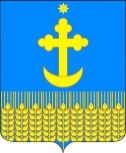 ПОСТАНОВЛЕНИЕАДМИНИСТРАЦИИ УСПЕНСКОГО СЕЛЬСКОГО ПОСЕЛЕНИЯ БЕЛОГЛИНСКОГО РАЙОНАот  24.08.2020                                                                                           № 96ст-ца УспенскаяОб утверждении схемы теплоснабженияУспенского сельского поселения Белоглинского районаВ соответствии с Федеральным законом от 06 октября 2003 года № 131-ФЗ «Об общих принципах организации местного самоуправления в Российской Федерации», постановлением правительства Российской Федерации от 22 февраля 2012 года № 154 «О требованиях к схемам теплоснабжения, порядку их разработки и утверждения», руководствуясь Уставом Успенского сельского поселения Белоглинского района п о с т а н о в л я ю:1. Утвердить схему теплоснабжения Успенского сельского поселения Белоглинского района (прилагается).2. Специалисту 2 категории администрации Успенского сельского поселения (А.В. Дергаусова) опубликовать (обнародовать) настоящее постановление в средствах массовой информации Белоглинского района и разместить на официальном сайте администрации Успенского сельского поселения Белоглинского района в сети «Интернет» (www.admuspenskoesp.ru).3. Контроль за выполнением настоящего постановления оставляю за собой.4. Постановление вступает в силу со дня его опубликования (обнародования).Исполняющий обязанностиглавы Успенского сельского поселенияБелоглинского района 		                                                           Е.П. АнанинаСхемы теплоснабжения Успенского сельского поселения Белоглинского района Краснодарского края до 2030 года. Актуализация на 2021 год                                       город Ростов-на-Дону, 2020СОДЕРЖАНИЕЧАСТЬ I. УТВЕРЖДАЕМАЯ ЧАСТЬ СХЕМЫ ТЕПЛОСНАБЖЕНИЯ УСПЕНСКОГО СЕЛЬСКОГО ПОСЕЛЕНИЯ БЕЛОГЛИНСКОГО РАЙОНА КРАСНОДАРСКОГО КРАЯ ДО 2030 ГОДА. АКТУАЛИЗАЦИЯ НА 2021 ГОД ………………………………………………………………………………стр.11РАЗДЕЛ 1. ПОКАЗАТЕЛИ ПЕРСПЕКТИВНОГО СПРОСА НА ТЕПЛОВУЮ ЭНЕРГИЮ (МОЩНОСТЬ) И ТЕПЛОНОСИТЕЛЬ В УСТАНОВЛЕННЫХ ГРАНИЦАХ ТЕРРИТОРИИ УСПЕНСКОГО СЕЛЬСКОГО ПОСЕЛЕНИЯ БЕЛОГЛИНСКОГО РАЙОНА КРАСНОДАРСКОГО КРАЯ…………...стр.12 1.1 Величины существующей отапливаемой площади строительных фондов и приросты отапливаемой площади строительных фондов по расчетным элементам территориального деления с разделением объектов строительства на многоквартирные дома, индивидуальные жилые дома, общественные здания и производственные здания промышленных предприятий по этапам - на каждый год первого 5-летнего периода и на последующие 5-летние периоды (далее - этапы)……………………………………………………………………….стр.12      1.2 Существующие и перспективные объемы потребления тепловой энергии (мощности) и теплоносителя с разделением по видам теплопотребления в каждом расчетном элементе территориального деления на каждом этапе  стр.12      1.3 Существующие и перспективные объемы потребления тепловой энергии (мощности) и теплоносителя объектами, расположенными в производственных зонах, на каждом этапе ………………………………….………………….…стр.13      1.4 Существующие и перспективные величины средневзвешенной плотности тепловой нагрузки в каждом расчетном элементе территориального деления, зоне действия каждого источника тепловой энергии, каждой системе теплоснабжения и по Успенскому сельскому поселению Белоглинского района Краснодарского края…...………………………………………………………стр.14РАЗДЕЛ 2. СУЩЕСТВУЮЩИЕ И ПЕРСПЕКТИВНЫЕ БАЛАНСЫ ТЕПЛОВОЙ МОЩНОСТИ ИСТОЧНИКОВ ТЕПЛОВОЙ ЭНЕРГИИ И ТЕПЛОВОЙ НАГРУЗКИ ПОТРЕБИТЕЛЕЙ УСПЕНСКОГО СЕЛЬСКОГО ПОСЕЛЕНИЯ БЕЛОГЛИНСКОГО РАЙОНА КРАСНОДАРСКОГО КРАЯ ………………………………………………………………………………стр.14        2.1 Описание существующих и перспективных зон действия систем теплоснабжения и источников тепловой энергии ………………..…………стр.14      2.2 Описание существующих и перспективных зон действия индивидуальных источников тепловой энергии ………………………………………………...стр.15      2.3 Существующие и перспективные балансы тепловой мощности и тепловой нагрузки потребителей в зонах действия источников тепловой энергии, в том числе работающих на единую тепловую сеть, на каждом этапе ………...…стр.15      2.4 Перспективные балансы тепловой мощности источников тепловой энергии и тепловой нагрузки потребителей в случае, если зона действия источника тепловой энергии расположена в границах Успенского сельского поселения Белоглинского района Краснодарского края, с указанием величины тепловой нагрузки для потребителей Успенского сельского поселения Белоглинского района Краснодарского края ………………………………………………….стр.15      2.5 Радиус эффективного теплоснабжения, определяемый в соответствии с методическими указаниями по разработке схем теплоснабжения…………стр.18РАЗДЕЛ 3. СУЩЕСТВУЮЩИЕ И ПЕРСПЕКТИВНЫЕ БАЛАНСЫ ТЕПЛОНОСИТЕЛЯ УСПЕНСКОГО СЕЛЬСКОГО ПОСЕЛЕНИЯ БЕЛОГЛИНСКОГО РАЙОНА КРАСНОДАРСКОГО КРАЯ ………...……стр.18       3.1 Существующие и перспективные балансы производительности водоподготовительных установок и максимального потребления теплоносителя теплопотребляющими установками потребителей ……………………….…стр.18      3.2 Существующие и перспективные балансы производительности водоподготовительных установок источников тепловой энергии для компенсации потерь теплоносителя в аварийных режимах работы систем теплоснабжения ……………………………………………………………..…стр.18РАЗДЕЛ 4. ОСНОВНЫЕ ПОЛОЖЕНИЯ МАСТЕР – ПЛАНА СИСТЕМ ТЕПЛОСНАБЖЕНИЯ УСПЕНСКОГО СЕЛЬСКОГО ПОСЕЛЕНИЯ БЕЛОГЛИНСКОГО РАЙОНА КРАСНОДАРСКОГО КРАЯ ……………...стр.18 4.1 Описание сценариев развития теплоснабжения Успенского сельского поселения Белоглинского района Краснодарского края .……..………….…стр.18      4.2 Обоснование выбора приоритетного сценария развития теплоснабжения Успенского сельского поселения Белоглинского района Краснодарского края ………………………………………………………………………………стр.19РАЗДЕЛ 5. ПРЕДЛОЖЕНИЯ ПО СТРОИТЕЛЬСТВУ, РЕКОНСТРУКЦИИ, ТЕХНИЧЕСКОМУ ПЕРЕВООРУЖЕНИЮ И (ИЛИ) МОДЕРНИЗАЦИИ ИСТОЧНИКОВ ТЕПЛОВОЙ ЭНЕРГИИ УСПЕНСКОГО СЕЛЬСКОГО ПОСЕЛЕНИЯ БЕЛОГЛИНСКОГО РАЙОНА КРАСНОДАРСКОГО КРАЯ ………………………………………………………………………………стр.19      5.1 Предложения по строительству источников тепловой энергии, обеспечивающих перспективную тепловую нагрузку на осваиваемых территориях Успенского сельского поселения Белоглинского района Краснодарского края, для которых отсутствует возможность и (или) целесообразность передачи тепловой энергии от существующих или реконструируемых источников тепловой энергии, обоснованная расчетами ценовых (тарифных) последствий для потребителей (в ценовых зонах теплоснабжения - обоснованная расчетами ценовых (тарифных) последствий для потребителей, если реализацию товаров в сфере теплоснабжения с использованием такого источника тепловой энергии планируется осуществлять по регулируемым ценам (тарифам), и (или) обоснованная анализом индикаторов развития системы теплоснабжения Успенского сельского поселения Белоглинского района Краснодарского края, если реализация товаров в сфере теплоснабжения с использованием такого источника тепловой энергии будет осуществляться по ценам, определяемым по соглашению сторон договора поставки тепловой энергии (мощности) и (или) теплоносителя) и радиуса эффективного теплоснабжения ……………………………………..стр.19      5.2 Предложения по реконструкции источников тепловой энергии, обеспечивающих перспективную тепловую нагрузку в существующих и расширяемых зонах действия источников тепловой энергии ……………...стр.20      5.3 Предложения по техническому перевооружению и (или) модернизации источников тепловой энергии с целью повышения эффективности работы систем теплоснабжения ……………………………………………………….стр.20      5.4 Графики совместной работы источников тепловой энергии, функционирующих в режиме комбинированной выработки электрической и тепловой энергии и котельных ……………………………………………….стр.20      5.5 Меры по выводу из эксплуатации, консервации и демонтажу избыточных источников тепловой энергии, а также источников тепловой энергии, выработавших нормативный срок службы, в случае если продление срока службы технически невозможно или экономически нецелесообразно ……стр.20      5.6 Меры по переоборудованию котельных в источники тепловой энергии, функционирующие в режиме комбинированной выработки электрической и тепловой энергии …………………………………………………..………….стр.20      5.7 Меры по переводу котельных, размещенных в существующих и расширяемых зонах действия источников тепловой энергии, функционирующих в режиме комбинированной выработки электрической и тепловой энергии, в пиковый режим работы, либо по выводу их из эксплуатации ……………………………………………………………..……стр.21      5.8. Температурный график отпуска тепловой энергии для каждого источника тепловой энергии или группы источников тепловой энергии в системе теплоснабжения, работающей на общую тепловую сеть, и оценку затрат при необходимости его изменения ………………………………………..………стр.21      5.9 Предложения по перспективной установленной тепловой мощности каждого источника тепловой энергии с предложениями по сроку ввода в эксплуатацию новых мощностей ……………………………………………..стр.21       5.10 Предложения по вводу новых и реконструкции существующих источников тепловой энергии с использованием возобновляемых источников энергии, а также местных видов топлива ………………………………………..………стр.21РАЗДЕЛ 6. ПРЕДЛОЖЕНИЯ ПО СТРОИТЕЛЬСТВУ, РЕКОНСТРУКЦИИ И (ИЛИ) МОДЕРНИЗАЦИИ ТЕПЛОВЫХ СЕТЕЙ УСПЕНСКОГО СЕЛЬСКОГО ПОСЕЛЕНИЯ БЕЛОГЛИНСКОГО РАЙОНА КРАСНОДАРСКОГО КРАЯ ……………………………………………………………………………….стр.22      6.1 Предложения по строительству, реконструкции и (или) модернизации тепловых сетей, обеспечивающих перераспределение тепловой нагрузки из зон с дефицитом располагаемой тепловой мощности источников тепловой энергии в зоны с резервом располагаемой тепловой мощности источников тепловой энергии (использование существующих резервов) …………………………стр.22      6.2 Предложения по строительству, реконструкции и (или) модернизации тепловых сетей для обеспечения перспективных приростов тепловой нагрузки в осваиваемых районах Успенского сельского поселения Белоглинского района Краснодарского края под жилищную, комплексную или производственную застройку ……………………………………………………………………….стр.23      6.3 Предложения по строительству, реконструкции и (или) модернизации тепловых сетей в целях обеспечения условий, при наличии которых существует возможность поставок тепловой энергии потребителям от различных источников тепловой энергии при сохранении надежности теплоснабжения ……………………………………………………………………………….стр.23      6.4 Предложения по строительству, реконструкции и (или) модернизации тепловых сетей для повышения эффективности функционирования системы теплоснабжения, в том числе за счет перевода котельных в пиковый режим работы или ликвидации котельных по основаниям, указанным в подпункте «д» пункта 11 Постановления Правительства РФ от 22.02.2012 № 154 (ред. от 16.03.2019 года) «О требованиях к схемам теплоснабжения, порядку их разработки и утверждения» …………………………………………….…….стр.24       6.5 Предложения по строительству, реконструкции и (или) модернизации тепловых сетей для обеспечения нормативной надежности теплоснабжения потребителей………………………………………………………………стр.24РАЗДЕЛ 7. ПРЕДЛОЖЕНИЯ ПО ПЕРЕВОДУ ОТКРЫТЫХ СИСТЕМ ТЕПЛОСНАБЖЕНИЯ (ГОРЯЧЕГО ВОДОСНАБЖЕНИЯ) В ЗАКРЫТЫЕ СИСТЕМЫ ГОРЯЧЕГО ВОДОСНАБЖЕНИЯ УСПЕНСКОГО СЕЛЬСКОГО ПОСЕЛЕНИЯ БЕЛОГЛИНСКОГО РАЙОНА КРАСНОДАРСКОГО КРАЯ ……………………………………………………………………………….стр.24        7.1 Предложения по переводу существующих открытых систем теплоснабжения (горячего водоснабжения) в закрытые системы горячего водоснабжения, для осуществления которого необходимо строительство индивидуальных и (или) центральных тепловых пунктов при наличии у потребителей внутридомовых систем горячего водоснабжения …………..стр.24      7.2 Предложения по переводу существующих открытых систем теплоснабжения (горячего водоснабжения) в закрытые системы горячего водоснабжения, для осуществления которого отсутствует необходимость строительства индивидуальных и (или) центральных тепловых пунктов по причине отсутствия у потребителей внутридомовых систем горячего водоснабжения ………………………………………………………………...стр.24РАЗДЕЛ 8. ПЕРСПЕКТИВНЫЕ ТОПЛИВНЫЕ БАЛАНСЫ УСПЕНСКОГО СЕЛЬСКОГО ПОСЕЛЕНИЯ БЕЛОГЛИНСКОГО РАЙОНА КРАСНОДАРСКОГО КРАЯ ………………………………………………….стр.25      8.1 Перспективные топливные балансы для каждого источника тепловой энергии по видам основного, резервного и аварийного топлива на каждом этапе ………………………………………………………………………………стр.25      8.2 Потребляемые источником тепловой энергии виды топлива, включая местные виды топлива, а также используемые возобновляемые источники энергии ……………………………………………………………………..…..стр.25      8.3 Виды топлива, их долю и значение низшей теплоты сгорания топлива, используемые для производства тепловой энергии по каждой системе теплоснабжения ………………………………………………………………..стр.25      8.4 Преобладающий в Успенском сельском поселении Белоглинского района Краснодарского края, вид топлива, определяемый по совокупности всех систем теплоснабжения, находящихся в Успенском сельском поселении Белоглинского района Краснодарского края ………………………………………………….стр.26      8.5 Приоритетное направление развития топливного баланса Успенского сельского поселения Белоглинского района Краснодарского края ………..стр.26РАЗДЕЛ 9. ИНВЕСТИЦИИ В СТРОИТЕЛЬСТВО, РЕКОНСТРУКЦИЮ, ТЕХНИЧЕСКОЕ ПЕРЕВООРУЖЕНИЕ И (ИЛИ) МОДЕРНИЗАЦИЮ УСПЕНСКОГО СЕЛЬСКОГО ПОСЕЛЕНИЯ БЕЛОГЛИНСКОГО РАЙОНА КРАСНОДАРСКОГО КРАЯ.………………………………………………….стр.26      9.1 Предложения по величине необходимых инвестиций в строительство, реконструкцию, техническое перевооружение и (или) модернизацию источников тепловой энергии на каждом этапе ……………………………..стр.26      9.2 Предложения по величине необходимых инвестиций в строительство, реконструкцию, техническое перевооружение и (или) модернизацию тепловых сетей, насосных станций и тепловых пунктов на каждом этапе …………...стр.26      9.3 Предложения по величине инвестиций в строительство, реконструкцию, техническое перевооружение и (или) модернизацию в связи с изменениями температурного графика и гидравлического режима работы системы теплоснабжения на каждом этапе …………………………………………....стр.27      9.4 Предложения по величине необходимых инвестиций для перевода открытой системы теплоснабжения (горячего водоснабжения) в закрытую систему горячего водоснабжения на каждом этапе …………………………………..стр.27       9.5 Оценка эффективности инвестиций по отдельным предложениям ……стр.27      9.6 Величина фактически осуществленных инвестиций в строительство, реконструкцию, техническое перевооружение и (или) модернизацию объектов теплоснабжения за базовый период и базовый период актуализации ……..стр.27РАЗДЕЛ 10. РЕШЕНИЕ О ПРИСВОЕНИИ СТАТУСА ЕДИНОЙ ТЕПЛОСНАБЖАЮЩЕЙ ОРГАНИЗАЦИИ (ОРГАНИЗАЦИЯМ) УСПЕНСКОГО СЕЛЬСКОГО ПОСЕЛЕНИЯ БЕЛОГЛИНСКОГО РАЙОНА КРАСНОДАРСКОГО КРАЯ …..........................................................................................стр.27      10.1 Решение о присвоении статуса единой теплоснабжающей организации (организациям) ………………………………………………………………...стр.27      10.2 Реестр зон деятельности единой теплоснабжающей организации (организаций) …………………………………………………………………..стр.28      10.3 Основания, в том числе критерии, в соответствии с которыми теплоснабжающей организации присвоен статус единой теплоснабжающей организации …………………………………………..………………………..стр.29      10.4 Информация о поданных теплоснабжающими организациями заявках на присвоение статуса единой теплоснабжающей организации ………………стр.29      10.5 Реестр систем теплоснабжения, содержащий перечень теплоснабжающих организаций, действующих в каждой системе теплоснабжения, расположенных в границах Успенского сельского поселения Белоглинского района Краснодарского края………………...……………………………………...….стр.29РАЗДЕЛ 11. РЕШЕНИЯ О РАСПРЕДЕЛЕНИИ ТЕПЛОВОЙ НАГРУЗКИ МЕЖДУ ИСТОЧНИКАМИ ТЕПЛОВОЙ ЭНЕРГИИ УСПЕНСКОГО СЕЛЬСКОГО ПОСЕЛЕНИЯ БЕЛОГЛИНСКОГО РАЙОНА КРАСНОДАРСКОГО КРАЯ .............................................................................стр.30РАЗДЕЛ 12. РЕШЕНИЯ ПО БЕСХОЗЯЙНЫМ ТЕПЛОВЫМ СЕТЯМ УСПЕНСКОГО СЕЛЬСКОГО ПОСЕЛЕНИЯ БЕЛОГЛИНСКОГО РАЙОНА КРАСНОДАРСКОГО КРАЯ ..……………..……………………………….…стр.30РАЗДЕЛ 13. СИНХРОНИЗАЦИЯ СХЕМЫ ТЕПЛОСНАБЖЕНИЯ СО СХЕМОЙ ГАЗОСНАБЖЕНИЯ КРАСНОДАРСКОГО КРАЯ И УСПЕНСКОГО СЕЛЬСКОГО ПОСЕЛЕНИЯ БЕЛОГЛИНСКОГО РАЙОНА КРАСНОДАРСКОГО КРАЯ, СХЕМОЙ И ПРОГРАММОЙ РАЗВИТИЯ ЭЛЕКТРОЭНЕРГЕТИКИ, А ТАКЖЕ СО СХЕМОЙ ВОДОСНАБЖЕНИЯ И ВОДООТВЕДЕНИЯ УСПЕНСКОГО СЕЛЬСКОГО ПОСЕЛЕНИЯ БЕЛОГЛИНСКОГО РАЙОНА КРАСНОДАРСКОГО КРАЯ ..…………….стр.30      13.1 Описание решений (на основе утвержденной краевой программы «Газификация жилищно-коммунального хозяйства, промышленных и иных организаций Краснодарского края на 2019 - 2023 годы») о развитии соответствующей системы газоснабжения в части обеспечения топливом источников тепловой энергии …………………………………………...……стр.30      13.2 Описание проблем организации газоснабжения источников тепловой энергии …………………………………………………………………………стр.31      13.3 Предложения по корректировке утвержденной краевой программы «Газификация жилищно-коммунального хозяйства, промышленных и иных организаций Краснодарского края на 2019 - 2023 годы») для обеспечения согласованности такой программы с указанными в схеме теплоснабжения решениями о развитии источников тепловой энергии и систем теплоснабжения ………………………………………………………………………………стр.31      13.4 Описание решений (вырабатываемых с учетом положений утвержденной схемы и программы развития Единой энергетической системы России) о строительстве, реконструкции, техническом перевооружении и (или) модернизации, выводе из эксплуатации источников тепловой энергии и генерирующих объектов, включая входящее в их состав оборудование, функционирующих в режиме комбинированной выработки электрической и тепловой энергии, в части перспективных балансов тепловой мощности в схемах теплоснабжения………………………………………………………..стр.31       13.5 Предложения по строительству генерирующих объектов, функционирующих в режиме комбинированной выработки электрической и тепловой энергии, указанных в схеме теплоснабжения, для их учета при разработке схемы и программы перспективного развития электроэнергетики Ростовской области, схемы и программы развития Единой энергетической системы России, содержащие в том числе описание участия указанных объектов в перспективных балансах тепловой мощности и энергии ……...стр.31      13.6 Описание решений (вырабатываемых с учетом положений утвержденной схемы водоснабжения Успенского сельского поселения Белоглинского района Краснодарского края) о развитии соответствующей системы водоснабжения в части, относящейся к системам теплоснабжения …………………………...стр.31      13.7 Предложения по корректировке утвержденной (разработке) схемы водоснабжения и водоотведения Успенского сельского поселения Белоглинского района Краснодарского края для обеспечения согласованности такой схемы и указанных в схеме теплоснабжения решений о развитии источников тепловой энергии и систем теплоснабжения …………………..стр.32РАЗДЕЛ 14. ИНДИКАТОРЫ РАЗВИТИЯ СИСТЕМ ТЕПЛОСНАБЖЕНИЯ УСПЕНСКОГО СЕЛЬСКОГО ПОСЕЛЕНИЯ БЕЛОГЛИНСКОГО РАЙОНА КРАСНОДАРСКОГО КРАЯ.………………………………………………….стр.32РАЗДЕЛ 15. ЦЕНОВЫЕ (ТАРИФНЫЕ) ПОСЛЕДСТВИЯ ………………...стр.34ЧАСТЬ II. ОБОСНОВЫВАЮЩИЕ МАТЕРИАЛЫ К АКТУАЛИЗАЦИИ СХЕМЫ ТЕПЛОСНАБЖЕНИЯ УСПЕНСКОГО СЕЛЬСКОГО ПОСЕЛЕНИЯ БЕЛОГЛИНСКОГО РАЙОНА КРАСНОДАРСКОГО КРАЯ ……….....…..стр.36       Глава 1 «Существующее положение в сфере производства, передачи и потребления тепловой энергии для целей теплоснабжения Успенского сельского поселения Белоглинского района Краснодарского края» ………стр.37       Часть 1 «Функциональная структура теплоснабжения Успенского сельского поселения Белоглинского района Краснодарского края» …………………..стр.37      Часть 2 «Источники тепловой энергии Успенского сельского поселения Белоглинского района Краснодарского края» ………………………………стр.38      Часть 3 «Тепловые сети, сооружения на них Успенского сельского поселения Белоглинского района Краснодарского края» ………………………………стр.42      Часть 4 «Зоны действия источников тепловой энергии Успенского сельского поселения Белоглинского района Краснодарского края» …………………..стр.47      Часть 5 «Тепловые нагрузки потребителей тепловой энергии, групп потребителей тепловой энергии Успенского сельского поселения Белоглинского района Краснодарского края» ………………………………стр.48      Часть 6 «Балансы тепловой мощности и тепловой нагрузки Успенского сельского поселения Белоглинского района Краснодарского края» ………стр.48      Часть 7 «Балансы теплоносителя Успенского сельского поселения Белоглинского района Краснодарского края» ………………………………………………………….стр.49      Часть 8 «Топливные балансы источников тепловой энергии и система обеспечения топливом Успенского сельского поселения Белоглинского района Краснодарского края» …………………………………………………………стр.49      Часть 9 «Надежность Успенского сельского поселения Белоглинского района Краснодарского края» ……………………..…………………………………..стр.49      Часть 10 «Технико – экономические показатели теплоснабжающих и теплосетевых организаций Успенского сельского поселения Белоглинского района Краснодарского края» ………………………………………………...стр.50      Часть 11 «Цены (тарифы) в сфере теплоснабжения Успенского сельского поселения Белоглинского района Краснодарского края» …………………..стр.51      Часть 12 «Описание существующих технических и технологических проблем в системах теплоснабжения Успенского сельского поселения Белоглинского района Краснодарского края» ………………………………………………...стр.51      Глава 2 «Перспективное потребление тепловой энергии на цели теплоснабжения Успенского сельского поселения Белоглинского района Краснодарского края» …………………………………………………………стр.52      Глава 3 «Электронная модель системы теплоснабжения Успенского сельского поселения Белоглинского района Краснодарского края» …………………..стр.53      Глава 4 «Перспективные балансы тепловой мощности источников тепловой энергии и тепловой нагрузки Успенского сельского поселения Белоглинского района Краснодарского края» ……………………………………………..….стр.53      Глава 5 «Мастер-план развития систем теплоснабжения Успенского сельского поселения Белоглинского района Краснодарского края» …………………..стр.54      Глава 6 «Существующие и перспективные балансы производительности водоподготовительных установок и максимального потребления теплоносителя теплопотребляющими установками потребителей, в том числе в аварийных режимах Успенского сельского поселения Белоглинского района Краснодарского края» ………………………………………………………....стр.55      6.1 Описание изменений в существующих и перспективных балансах производительности водоподготовительных установок и максимального потребления теплоносителя теплопотребляющими установками потребителей, в том числе в аварийных режимах, за период, предшествующий актуализации схемы теплоснабжения ………………………………………………………..стр.55      6.2 Сравнительный анализ расчетных и фактических потерь теплоносителя для всех зон действия источников тепловой энергии за период, предшествующий актуализации схемы теплоснабжения …………………………………...…...стр.55      Глава 7 «Предложения по строительству, реконструкции, техническому перевооружению и (или) модернизации источников тепловой энергии Успенского сельского поселения Белоглинского района Краснодарского края» ………………………………………………………………………………стр.55      Глава 8 «Предложения по строительству, реконструкции и (или) модернизации тепловых сетей Успенского сельского поселения Белоглинского района Краснодарского края» …………………………………………………………стр.55      Глава 9 «Предложения по переводу открытых систем теплоснабжения (горячего водоснабжения) в закрытые системы горячего водоснабжения Успенского сельского поселения Белоглинского района Краснодарского края» …………………………………………………………………………….стр.56      Глава 10 «Перспективные топливные балансы Успенского сельского поселения Белоглинского района Краснодарского края»  ………………………......….стр.56      Глава 11 «Оценка надежности теплоснабжения Успенского сельского поселения Белоглинского района Краснодарского края»  ……………………..........................................................................................стр.57      Глава 12 «Обоснование инвестиций в строительство, реконструкцию, техническое перевооружение и (или) модернизацию Успенского сельского поселения Белоглинского района Краснодарского края» …………………..стр.57      Глава 13 «Индикаторы развития систем теплоснабжения Успенского сельского поселения Белоглинского района Краснодарского края» …………………..стр.58      Глава 14 «Ценовые (тарифные) последствия Успенского сельского поселения Белоглинского района Краснодарского края» ………………………………стр.58      Глава 15 «Реестр единых теплоснабжающих организаций Успенского сельского поселения Белоглинского района Краснодарского края» …………………..стр.58      Глава 16 «Реестр мероприятий схемы теплоснабжения Успенского сельского поселения Белоглинского района Краснодарского края» …………………..стр.61      16.1 Перечень мероприятий по строительству, реконструкции или техническому перевооружению источников тепловой энергии …………...стр.61      16.2 Перечень мероприятий по строительству, реконструкции и техническому перевооружению тепловых сетей и сооружений на них …………….……...стр.61      16.3 Перечень мероприятий, обеспечивающих переход от открытых систем теплоснабжения (горячего водоснабжения) на закрытые системы горячего водоснабжения ……………………………………………………………..….стр.62      Глава 17 «Замечания и предложения к проекту схемы теплоснабжения Успенского сельского поселения Белоглинского района Краснодарского края» ……………………………………………………………………………….стр.62      17.1 Перечень всех замечаний и предложений, поступивших при разработке, утверждении и актуализации схемы теплоснабжения ……………………...стр.62      17.2 Ответы разработчиков проекта схемы теплоснабжения на замечания и предложения ……………………………………………………….……..……стр.62      17.3 Перечень учтенных замечаний и предложений, а также реестр изменений, внесенных в разделы схемы теплоснабжения и главы обосновывающих материалов к схеме теплоснабжения …………………………………...…....стр.62      Глава 18 «Сводный том изменений, выполненных в доработанной и (или) актуализированной схеме теплоснабжения Успенского сельского поселения Белоглинского района Краснодарского края» ………………………………стр.62Графическое приложение.       Карта (схема) тепловых сетей в зонах действия тепловых источников тепловой энергии станицы Успенская…………...…………………………………........лист 1      Карта (схема) тепловых сетей в зонах действия тепловых источников тепловой энергии хутора Туркинского………...…………………………………........лист 2      Карта (схема) тепловых сетей в зонах действия тепловых источников тепловой энергии станицы Новолокинская…………...……………...……………........лист 3ЧАСТЬ I. УТВЕРЖДАЕМАЯ ЧАСТЬ СХЕМЫ ТЕПЛОСНАБЖЕНИЯ УСПЕНСКОГО СЕЛЬСКОГО ПОСЕЛЕНИЯ БЕЛОГЛИНСКОГО РАЙОНА КРАСНОДАРСКОГО КРАЯ ДО 2030 ГОДА. АКТУАЛИЗАЦИЯ НА 2021 ГОДРАЗДЕЛ 1. ПОКАЗАТЕЛИ ПЕРСПЕКТИВНОГО СПРОСА НА ТЕПЛОВУЮ ЭНЕРГИЮ (МОЩНОСТЬ) И ТЕПЛОНОСИТЕЛЬ В УСТАНОВЛЕННЫХ ГРАНИЦАХ ТЕРРИТОРИИ УСПЕНСКОГО СЕЛЬСКОГО ПОСЕЛЕНИЯ БЕЛОГЛИНСКОГО РАЙОНА КРАСНОДАРСКОГО КРАЯ      1.1 Величины существующей отапливаемой площади строительных фондов и приросты отапливаемой площади строительных фондов по расчетным элементам территориального деления с разделением объектов строительства на многоквартирные дома, индивидуальные жилые дома, общественные здания и производственные здания промышленных предприятий по этапам - на каждый год первого 5-летнего периода и на последующие 5-летние периоды (далее – этапы)      В таблице 1 отражены величины существующей отапливаемой площади строительных фондов и приросты отапливаемой площади строительных фондов по расчетным элементам территориального деления с разделением объектов строительства по этапам.      Таблица 1 Величины существующей отапливаемой площади строительных фондов и приросты отапливаемой площади строительных фондов по расчетным элементам      *отапливаемая площадь строительных фондов, тыс. м2	приросты отапливаемой площади строительных фондов по расчетным элементам, по годам	2020 год	2021 год	2022 год	2023 год	2024 год	2025 год	2026 год	2027 год	2028 год	2029 год	2030 годмногоквартирные дома-	-	-	-	-	-	-	-	-	-	-	-индивидуальные жилые дома177,8	155,0	16,0	-	-	-	-	-	-	-	-	6,8общественные и прочие здания13,817	13,817	-	-	-	-	-	-	-	-	-	-производственные здания промышленных предприятий-	-	-	-	-	-	-	-	-	-	-	-      * теплоснабжение от индивидуальных автоматических отопительных газовых водонагревателей, новых блочно-модульных котельных на газу.       1.2. Существующие и перспективные объемы потребления тепловой энергии (мощности) и теплоносителя с разделением по видам теплопотребления в каждом расчетном элементе территориального деления на каждом этапе      В таблице 2 отражены существующие и перспективные объемы потребления тепловой энергии (мощности) и теплоносителя с разделением по видам теплопотребления в каждом расчетном элементе территориального деления на каждом этапе.      Таблица 2 Существующие и перспективные объемы потребления тепловой энергии (мощности) и теплоносителя с разделением по видам теплопотребления ед. изм.	Объемы потребления тепловой энергии (Гкал), (мощности) в Гкал/ч и теплоносителя (в т/ч) с разделением по видам теплопотребления, по годам	2020 год	2021 год	2022 год	2023 год	2024 год	2025 год	2026 год	2027 год	2028 год	2029 год	2030 год1. Население (индивидуальные жилые дома)Гкал/ч	-	-	-	-	-	-	-	-	-	-	-*т/ч	-	-	-	-	-	-	-	-	-	-	-тыс. Гкал	-	-	-	-	-	-	-	-	-	-	-2. Общественные зданияГкал/ч	0,055	0,055	0,055	0,055	0,055	0,055	0,055	0,055	0,055	0,055	0,06т/ч	-	-	-	-	-	-	-	-	-	-	-тыс. Гкал	88,25	88,25	88,25	88,25	88,25	88,25	88,25	88,25	88,25	88,25	88,253. Производственные здания промышленных предприятийГкал/ч	-	-	-	-	-	-	-	-	-	-	-т/ч	-	-	-	-	-	-	-	-	-	-	-тыс. Гкал	-	-	-	-	-	-	-	-	-	-	-*пар не используется.      1.3. Существующие и перспективные объемы потребления тепловой энергии (мощности) и теплоносителя объектами, расположенными в производственных зонах, на каждом этапе      Потребление тепловой энергии (мощности) и теплоносителя объектами, расположенными в производственных зонах, с учетом возможных изменений производственных зон и их перепрофилирования объектами, с разделением по видам теплопотребления и по видам теплоносителя (горячая вода и пар) до 2030 года не предусмотрено.        1.4 Существующие и перспективные величины средневзвешенной плотности тепловой нагрузки в каждом расчетном элементе территориального деления, зоне действия каждого источника тепловой энергии, каждой системе теплоснабжения и по Успенскому сельскому поселению Белоглинского района Краснодарского края      Таблица 3 Существующие и перспективные величины средневзвешенной плотности тепловой нагрузки системы теплоснабженияЗона	2020 год	2021 год	2022 год	2023 год	2024 год	2025 год	2026 год	2027 год	2028 год	2029 год	2030 годЖилая зона	-	-	-	-	-	-	-	-	-	-	-Обществен-ные здания	0,044	0,044	0,044	0,044	0,044	0,044	0,044	0,044	0,044	0,044	0,044Производст-венные здания	-	-	-	-	-	-	-	-	-	-	-РАЗДЕЛ 2. СУЩЕСТВУЮЩИЕ И ПЕРСПЕКТИВНЫЕ БАЛАНСЫ ТЕПЛОВОЙ МОЩНОСТИ ИСТОЧНИКОВ ТЕПЛОВОЙ ЭНЕРГИИ И ТЕПЛОВОЙ НАГРУЗКИ ПОТРЕБИТЕЛЕЙ УСПЕНСКОГО СЕЛЬСКОГО ПОСЕЛЕНИЯ БЕЛОГЛИНСКОГО РАЙОНА КРАСНОДАРСКОГО КРАЯ        2.1 Описание существующих и перспективных зон действия систем теплоснабжения и источников тепловой энергии       Описание существующих зон действия систем теплоснабжения, источников тепловой энергии приведены в таблице 4 схемы. Таблица 4 Зоны действия существующих котельных№	Наименование источника теплоснабжения	Средняя величина радиуса действия тепловой сети, м1	№ 8 ст. Успенская ул. Советская, 113 	<100 м2	№ 10 ст. Успенская ул. Краснопартизанская, 151	<100 м3	№ 19 ст. Новолокинская ул. Красная, 1	<100 м4	№ 20 х. Туркинский ул. Алексеенко, 86	<100 м5	№ 22 ст. Успенская ул. Ратимова, 5	<100 м      Зоны действия котельных компактны и соответствуют эффективному радиусу действия источника теплоты.       Существующая и проектируемая индивидуальная одно- и двухэтажная застройка обеспечивается теплом от автономных источников питания поквартирного теплоснабжения. Отопление общественных, культурно-бытовых и административных зданий предусмотрено централизованное, от наружных тепловых сетей.         2.2 Описание существующих и перспективных зон действия индивидуальных источников тепловой энергии      В жилой застройке отопление индивидуальных жилых домов, принято от газовых котлов, устанавливаемых непосредственно в каждом доме.       2.3 Существующие и перспективные балансы тепловой мощности и тепловой нагрузки потребителей в зонах действия источников тепловой энергии, в том числе работающих на единую тепловую сеть, на каждом этапе Таблица 5 Перспективные балансы тепловой мощности и тепловой нагрузки в перспективных зонах действия источника тепловой энергииНаименование котельной, адрес	Существующая  мощность источника, Гкал/час	Тепловая нагрузка на горячее водоснабжения Гкал/ч	Тепловая нагрузка на отопление, Гкал/час	Перспективная мощность источника, Гкал/час	Перспективная тепловая нагрузка, Гкал/ч№ 8 ст. Успенская ул. Советская, 113 	0,33	-	0,14	0,33	0,14№ 10 ст. Успенская ул. Краснопартизанская, 151	0,248	-	0,16	0,248	0,16№ 19 ст. Новолокинская ул. Красная, 1	0,2478	-	0,12	0,2478	0,12№ 20 х. Туркинский ул. Алексеенко, 86	0,165	-	0,09	0,165	0,09№ 22 ст. Успенская ул. Ратимова, 5	0,495	-	0,10	0,495	0,10ИТОГО:	1,4858	-	0,61	1,4858	0,61      2.4 Перспективные балансы тепловой мощности источников тепловой энергии и тепловой нагрузки потребителей в случае, если зона действия источника тепловой энергии расположена в границах Успенского сельского поселения Белоглинского района Краснодарского края, с указанием величины тепловой нагрузки для потребителей Успенского сельского поселения Белоглинского района Краснодарского края       Зона действия источников тепловой энергии Успенского сельского поселения Белоглинского района Краснодарского края (далее – Успенское сельское поселение) расположена в границах населенных пунктов ст. Успенская, ст. Новолокинская, х. Туркинский. Включает в себя одну зону источников теплоснабжения (МУП «Белоглинская теплосистема»), работающих на выделенную зону.       Перспективные балансы тепловой мощности и тепловой нагрузки в системе теплоснабжения и зоне действия источников тепловой энергии определяют:      а) существующие и перспективные значения установленной тепловой мощности основного оборудования источников тепловой энергии, что отражено в таблице 5 схемы теплоснабжения;      б) существующие и перспективные технические ограничения на использование установленной тепловой мощности и значения располагаемой мощности основного оборудования источников тепловой энергии определены в таблице 6 схемы теплоснабжения Таблица 6 Существующие и перспективные технические ограничения на использование установленной тепловой мощности и значения располагаемой мощности основного оборудования источников тепловой энергии№	технические ограничения на использование установленной тепловой мощности¸ МВт/ч	значения располагаемой мощности основного оборудования источников тепловой энергии, Гкал/ч	2020 год	2021 год*	2022-2030 года	2020 год	2021 год	2030 год1	0,0	0,0	0,0	1,486	1,486	1,486*год актуализации      в) существующие и перспективные затраты тепловой мощности на собственные и хозяйственные нужды теплоснабжающей организации в отношении источников тепловой энергии определены в таблице 7 схемы теплоснабженияТаблица 7 Существующие и перспективные затраты тепловой мощности на собственные и хозяйственные нужды     №	Существующие затраты тепловой мощности на собственные и хозяйственные нужды, Гкал	перспективные затраты тепловой мощности на собственные и хозяйственные нужды, Гкал1	2020 год	2020 год	2021 год	2022-2030 года	24,88	24,88	24,0	18,24      г) значения существующей и перспективной тепловой мощности источников тепловой энергии нетто. Существующая и перспективная тепловая мощность источников тепловой энергии нетто равняется 1,486 Гкал/ч.        д) значения существующих и перспективных потерь тепловой энергии при ее передаче по тепловым сетям, включая потери тепловой энергии в тепловых сетях теплопередачей через теплоизоляционные конструкции теплопроводов и потери теплоносителя, с указанием затрат теплоносителя на компенсацию этих потерь определены в таблице 8 схемы теплоснабженияТаблица 8 Значения существующих и перспективных потерь тепловой энергии при ее передаче по тепловым сетям, включая потери тепловой энергии в тепловых сетях теплопередачей через теплоизоляционные конструкции теплопроводов и потери теплоносителя, с указанием затрат теплоносителя на компенсацию этих потерь     №	Значения существующих потерь тепловой энергии при ее передаче по тепловым сетям, Гкал	Значения перспективных потерь тепловой энергии при ее передаче по тепловым сетям, Гкал 1 2020 год;  2021 год; 	2022-2030 года; 45,03	45,03	43,7	33,2      Существующие и перспективные балансы тепловой мощности и тепловой нагрузки по пару (расчет потерь теплоносителя) не составлялись, ввиду отсутствия выработки и потребления пара от систем централизованных тепловых установок, в том числе Генеральным планом вышеуказанные мероприятия не предусмотрены.       е) затраты существующей и перспективной тепловой мощности на хозяйственные нужды теплоснабжающей (теплосетевой) организации в отношении тепловых сетей включены в значения показателей таблицы 7 схемы теплоснабжения;      ж) значения существующей и перспективной резервной тепловой мощности источников тепловой энергии, в том числе источников тепловой энергии, принадлежащих потребителям, и источников тепловой энергии теплоснабжающих организаций, с выделением значений аварийного резерва и резерва по договорам на поддержание резервной тепловой мощности      Перспективные балансы тепловой мощности и тепловой нагрузки в перспективных зонах действия источника тепловой энергии отражены в таблице 5 схемы теплоснабжения. В настоящее время в Успенском сельском поселении отсутствует информация: о наличии долгосрочных договоров на теплоснабжение по регулируемой цене, о наличии перспективного потребления тепловой энергии отдельными категориями потребителей, в том числе социально значимых, для которых устанавливаются льготные тарифы на тепловую энергию (мощность), о наличии свободных долгосрочных договорах на теплоснабжение. В виду отсутствия договоров на поддержание резервной тепловой мощности, аварийный резерв и резерв по договорам не предусматривается.       з) значения существующей и перспективной тепловой нагрузкипотребителей, устанавливаемые с учетом расчетной тепловой нагрузки, определены в таблице 5 схемы теплоснабжения.       2.5 Радиус эффективного теплоснабжения, определяемый в соответствии с методическими указаниями по разработке схем теплоснабжения      Подключение новой нагрузки к централизованным системам теплоснабжения требует постоянной проработки вариантов их развития. Оптимальный вариант должен определяться по общей цели развития - обеспечению наиболее экономичным способом качественного и надежного теплоснабжения с учетом экологических требований. Расширение радиусов действия тепловых сетей по существующим котельным не планируется. В силу Постановления Правительства Российской Федерации № 154 от 22 февраля 2012 года (изм. 16 марта 2016 года) расчёт радиуса эффективного теплоснабжения не производится.РАЗДЕЛ 3. СУЩЕСТВУЮЩИЕ И ПЕРСПЕКТИВНЫЕ БАЛАНСЫ ТЕПЛОНОСИТЕЛЯ УСПЕНСКОГО СЕЛЬСКОГО ПОСЕЛЕНИЯ БЕЛОГЛИНСКОГО РАЙОНА КРАСНОДАРСКОГО КРАЯ       3.1 Существующие и перспективные балансы производительности водоподготовительных установок и максимального потребления теплоносителя теплопотребляющими установками потребителей       В системе теплоснабжения Успенского сельского поселения водоподготовительные установки отсутствуют. В связи с этим, данный раздел не заполняется.       3.2 Существующие и перспективные балансы производительности водоподготовительных установок источников тепловой энергии для компенсации потерь теплоносителя в аварийных режимах работы систем теплоснабжения      В системе теплоснабжения Успенского сельского поселения водоподготовительные установки отсутствуют. В связи с этим, данный раздел не заполняется. РАЗДЕЛ 4. ОСНОВНЫЕ ПОЛОЖЕНИЯ МАСТЕР – ПЛАНА СИСТЕМ ТЕПЛОСНАБЖЕНИЯ УСПЕНСКОГО СЕЛЬСКОГО ПОСЕЛЕНИЯ БЕЛОГЛИНСКОГО РАЙОНА КРАСНОДАРСКОГО КРАЯ      4.1 Описание сценариев развития теплоснабжения Успенского сельского поселения Белоглинского района Краснодарского края      Генеральным планом Успенского сельского поселения определено, что тепловые потребности существующей и проектируемой жилой застройки усадебного типа будут обеспечены за счет установки индивидуальных аппаратов отопительных газовых водогрейных (далее – АОГВ); объектов соцкультбыта будут обеспечиваться централизованными источниками тепла - котельными.       4.2 Обоснование выбора приоритетного сценария развития теплоснабжения Успенского сельского поселения Белоглинского района Краснодарского края      С учетом прогнозируемого дальнейшего ежегодного повышения цен на органическое топливо в пределах 15 %, приоритетным сценарием развития теплоснабжения является сохранение теплоэнергетической отрасли Успенского сельского поселения путем технического обслуживания котельных, при необходимости их модернизация. Важной составляющей выбранного сценария является повышение рентабельности работы теплоснабжающей организации и снижение темпов роста стоимости тепловой энергии ниже величины роста доходов населения. Сценарий развития теплоснабжения направлен на решение основных проблем: повышение энергетической эффективности, энергосбережение, снижение среднего удельного расхода условного топлива на выработку тепловой энергии и снижение затрат на топливо; сокращение удельных расходов воды и электроэнергии.РАЗДЕЛ 5. ПРЕДЛОЖЕНИЯ ПО СТРОИТЕЛЬСТВУ, РЕКОНСТРУКЦИИ, ТЕХНИЧЕСКОМУ ПЕРЕВООРУЖЕНИЮ И (ИЛИ) МОДЕРНИЗАЦИИ ИСТОЧНИКОВ ТЕПЛОВОЙ ЭНЕРГИИ УСПЕНСКОГО СЕЛЬСКОГО ПОСЕЛЕНИЯ БЕЛОГЛИНСКОГО РАЙОНА КРАСНОДАРСКОГО КРАЯ        5.1 Предложения по строительству источников тепловой энергии, обеспечивающих перспективную тепловую нагрузку на осваиваемых территориях Успенского сельского поселения Белоглинского района Краснодарского края, для которых отсутствует возможность и (или) целесообразность передачи тепловой энергии от существующих или реконструируемых источников тепловой энергии, обоснованная расчетами ценовых (тарифных) последствий для потребителей (в ценовых зонах теплоснабжения - обоснованная расчетами ценовых (тарифных) последствий для потребителей, если реализацию товаров в сфере теплоснабжения с использованием такого источника тепловой энергии планируется осуществлять по регулируемым ценам (тарифам), и (или) обоснованная анализом индикаторов развития системы теплоснабжения Успенского сельского поселения Белоглинского района Краснодарского края, если реализация товаров в сфере теплоснабжения с использованием такого источника тепловой энергии будет осуществляться по ценам, определяемым по соглашению сторон договора поставки тепловой энергии (мощности) и (или) теплоносителя) и радиуса эффективного теплоснабжения      Предложения по строительству источников тепловой энергии, обеспечивающих перспективную тепловую нагрузку на осваиваемых территориях Успенского сельского поселения, для которых отсутствует возможность и (или) целесообразность передачи тепловой энергии от существующих или реконструируемых источников, отсутствуют.       5.2 Предложения по реконструкции источников тепловой энергии, обеспечивающих перспективную тепловую нагрузку в существующих и расширяемых зонах действия источников тепловой энергии       Предложения по реконструкции источников тепловой энергии, обеспечивающих перспективную тепловую нагрузку в существующих и расширяемых зонах действия источников тепловой энергии, отсутствуют.       5.3 Предложения по техническому перевооружению и (или) модернизации источников тепловой энергии, с целью повышения, эффективности работы систем теплоснабженияПредложения по техническому перевооружению и (или) модернизации источников тепловой энергии, с целью повышения, эффективности работы систем теплоснабжения, отсутствуют.      5.4 Графики совместной работы источников тепловой энергии, функционирующих в режиме комбинированной выработки электрической и тепловой энергии и котельных.       Для обеспечения перспективных тепловых нагрузок строительство источников тепловой энергии с комбинированной выработкой тепловой и электрической энергии не требуется. Источников тепловой энергии с комбинированной выработкой тепловой и электрической энергии нет.       5.5 Меры по выводу из эксплуатации, консервации и демонтажу избыточных источников тепловой энергии, а также источников тепловой энергии, выработавших нормативный срок службы, в случае если продление срока службы технически невозможно или экономически нецелесообразно.       На 2021 год актуализации схемы теплоснабжения меры по выводу из  эксплуатации, консервации и демонтажу избыточных источников тепловой энергии, а также источников тепловой энергии, выработавших нормативных срок службы, в случае, если продление срока службы технически невозможно или экономически нецелесообразно не требуются.       5.6 Меры по переоборудованию котельных в источники тепловой энергии, функционирующие в режиме комбинированной выработки электрической и тепловой энергии.       Меры по переоборудованию котельных в источники комбинированной выработки электрической и тепловой энергии для каждого этапа не требуются.      5.7 Меры по переводу котельных, размещенных в существующих и расширяемых зонах действия источников тепловой энергии, функционирующих в режиме комбинированной выработки электрической и тепловой энергии, в пиковый режим работы, либо по выводу их из эксплуатации.      Меры по переводу котельных, размещенных в существующих и расширяемых зонах действия источников комбинированной выработки тепловой и электрической энергии, в пиковый режим работы для каждого этапа, в том числе график перевода не требуются.      5.8. Температурный график отпуска тепловой энергии для каждого источника тепловой энергии или группы источников тепловой энергии в системе теплоснабжения, работающей на общую тепловую сеть, и оценку затрат при необходимости его изменения       Минимальная температура наружного воздуха для Успенского сельского поселения принимается -23 0С. В соответствии со СНиП 41-02-2003 регулирование отпуска теплоты от источников тепловой энергии предусматривается качественное по нагрузке отопления согласно графику изменения температуры воды в зависимости от температуры наружного воздуха. Режим работы систем централизованного теплоснабжения Успенского сельского поселения построен по температурным графикам на отопление - 95/70 ºС. Реализуемый температурный график изменения не требует.      5.9 Предложения по перспективной установленной тепловой мощности каждого источника тепловой энергии с предложениями по сроку ввода в эксплуатацию новых мощностей Таблица 9 Предложения по перспективной установленной тепловой мощности каждого источника тепловой энергииКотельные 	Актуализация, год	Перспективная мощность, Гкал/час№ 8 ст. Успенская ул. Советская, 113 	2021	0,33№ 10 ст. Успенская ул. Краснопартизанская, 151	2021	0,248№ 19 ст. Новолокинская ул. Красная, 1	2021	0,2478№ 20 х. Туркинский ул. Алексеенко, 86	2021	0,165№ 22 ст. Успенская ул. Ратимова, 5	2021	0,495      5.10 Предложения по вводу новых и реконструкции существующих источников тепловой энергии с использованием возобновляемых источников энергии, а также местных видов топлива.      Краснодарский край, в том числе Белоглинский район, имеет значительный потенциал для развития возобновляемых источников энергии (далее – ВИЭ), в частности на основе биомассы. Отходы агропромышленного комплекса, лесопереработки, пищевых и убойных производств, представляют собой большую экономическую базу для развития устойчивого регионального рынка в сфере биоэнергетики. Нельзя не отметить огромную важность развития биоэнергетики для экологии области и для сельского хозяйства, поскольку большая часть отходов, в том числе и опасных, может быть переработана для получения электрической энергии и значительного количества органических удобрений. Одними из основных барьеров на пути развития биоэнергетики в Краснодарском крае являются:       - несовершенство нормативно-правовой базы, выражающееся в отсутствии четкой системы государственной поддержки проектов в области ВИЭ, отсутствие открытых результатов исследований потенциала ВИЭ в регионе, равно как и данных о технологиях, которые могут быть эффективно использованы для выработки тепловой энергии из ВИЭ.     Для изменения данной ситуации, выполнения регионом целевых показателей по доле ВИЭ в объеме производства и потребления тепловой энергии к 2021 году необходимо провести исследования потенциала и технологий ВИЭ и разработать пакет нормативно-правовых документов, который станет основой программы развития ВИЭ в Белоглинском районе. Программы развития малой гидроэнергетики имеют экономическую эффективность лишь в регионах Российской Федерации с высоким потенциалом водных ресурсов. Исследования по определению годового валового прихода солнечной радиации в России показали низкую эффективность использования солнечного модуля.      Ввод новых и реконструкция существующих источников тепловой энергии с использованием ВИЭ не проводится, мероприятия не предлагаются.РАЗДЕЛ 6. ПРЕДЛОЖЕНИЯ ПО СТРОИТЕЛЬСТВУ, РЕКОНСТРУКЦИИ И (ИЛИ) МОДЕРНИЗАЦИИ ТЕПЛОВЫХ СЕТЕЙ УСПЕНСКОГО СЕЛЬСКОГО ПОСЕЛЕНИЯ БЕЛОГЛИНСКОГО РАЙОНА КРАСНОДАРСКОГО КРАЯ      6.1 Предложения по строительству, реконструкции и (или) модернизации тепловых сетей, обеспечивающих перераспределение тепловой нагрузки из зон с дефицитом располагаемой тепловой мощности источников тепловой энергии в зоны с резервом располагаемой тепловой мощности источников тепловой энергии (использование существующих резервов).       Предложения по строительству, реконструкции и (или) модернизации  тепловых сетей, обеспечивающих перераспределение тепловой нагрузки из зон с дефицитом располагаемой тепловой мощности источников тепловой энергии в зоны с резервом располагаемой тепловой мощности источников тепловой энергии (использование существующих резервов), отсутствуют.       6.2 Предложения по строительству, реконструкции и (или) модернизации тепловых сетей для обеспечения перспективных приростов тепловой нагрузки в осваиваемых районах Успенского сельского поселения Белоглинского района Краснодарского края под жилищную, комплексную или производственную застройку.      Предложения по строительству, реконструкции, модернизации тепловых сетей для обеспечения перспективных приростов тепловой нагрузки в осваиваемых районах Успенского сельского поселения под жилищную, комплексную или производственную застройку, отсутствуют.       6.3 Предложения по строительству, реконструкции и (или) модернизации тепловых сетей в целях обеспечения условий, при наличии которых существует возможность поставок тепловой энергии потребителям от различных источников тепловой энергии при сохранении надежности теплоснабжения.      Нормативная надежность тепловых сетей в соответствии со СП 142.13330.2012 «Тепловые сети» составляет 0,9. Для ее достижения предусматривается применение для устройства тепловых сетей современных материалов – трубопроводов и фасонных частей с заводской изоляцией из материала изо-профлекс. Трубопроводы оборудуются системой контроля состояния тепловой изоляции, что позволяет своевременно и с большой точностью определять места утечек теплоносителя и, соответственно, участки разрушения элементов тепловой сети. Система теплоснабжения характеризуется такой величиной, как ремонтопригодность, заключающимся в приспособленности системы к предупреждению, обнаружению и устранению отказов и неисправностей путем проведения технического обслуживания и ремонтов. Основным показателем ремонтопригодности системы теплоснабжения является время восстановления ее отказавшего элемента. При малых диаметрах трубопроводов системы теплоснабжения время ремонта тепловой сети меньше допустимого перерыва теплоснабжения, поэтому резервирование не требуется.       Применение в качестве запорной арматуры шаровых кранов для бес-канальной установки также повышает надежность системы теплоснабжения. Запорная арматура, установленная на ответвлениях тепловых сетей и на подводящих трубопроводах к потребителям, позволяет отключать аварийные участки с сохранением работоспособности других участков системы теплоснабжения.      Для обеспечения надежности системы теплоснабжения на каждом источнике предусматривается эксплуатация котлов, производительность которых выбрана из расчета покрытия максимальных тепловых нагрузок в режиме наиболее холодного месяца при выходе одного котла из строя. Также на источниках предусматривается обработка под-питочной воды для снижения коррозийной активности теплоносителя и увеличения срока службы оборудования и трубопроводов. Живучесть системы теплоснабжения обеспечивается наличием спускной арматуры, позволяющей опорожнить аварийный участок теплосети с целью исключения размораживания трубопроводов.       При сложившемся положении возможностей поставок тепловой энергии потребителям от различных источников тепловой энергии при сохранении надёжности теплоснабжения не предвидится.        6.4 Предложения по строительству, реконструкции и (или) модернизации тепловых сетей для повышения эффективности функционирования системы теплоснабжения, в том числе за счет перевода котельных в пиковый режим работы или ликвидации котельных по основаниям, указанным в подпункте «д» пункта 11 Постановления Правительства РФ от 22 февраля 2012 № 154 (ред. от 16 марта 2019 года) «О требованиях к схемам теплоснабжения, порядку их разработки и утверждения»      Предложения по указанному разделу отсутствуют.       6.5 Предложения по строительству, реконструкции и (или) модернизации тепловых сетей для обеспечения нормативной надежности теплоснабжения потребителей.      Предложения по строительству, реконструкции и (или) модернизации тепловых сетей для обеспечения нормативной надежности теплоснабжения потребителей отсутствуют.РАЗДЕЛ 7. ПРЕДЛОЖЕНИЯ ПО ПЕРЕВОДУ ОТКРЫТЫХ СИСТЕМ ТЕПЛОСНАБЖЕНИЯ (ГОРЯЧЕГО ВОДОСНАБЖЕНИЯ) В ЗАКРЫТЫЕ СИСТЕМЫ ГОРЯЧЕГО ВОДОСНАБЖЕНИЯ УСПЕНСКОГО СЕЛЬСКОГО ПОСЕЛЕНИЯ БЕЛОГЛИНСКОГО РАЙОНА КРАСНОДАРСКОГО КРАЯ      7.1 Предложения по переводу существующих открытых систем теплоснабжения (горячего водоснабжения) в закрытые системы горячего водоснабжения, для осуществления которого необходимо строительство индивидуальных и (или) центральных тепловых пунктов при наличии у потребителей внутридомовых систем горячего водоснабжения.      По котельным система ГВС закрытая. Ввиду отсутствия открытых систем теплоснабжения (ГВС), предложения по настоящему разделу не предусматриваются.      7.2 Предложения по переводу существующих открытых систем теплоснабжения (горячего водоснабжения) в закрытые системы горячего водоснабжения, для осуществления которого отсутствует необходимость строительства индивидуальных и (или) центральных тепловых пунктов по причине отсутствия у потребителей внутридомовых систем горячего водоснабжения.       По котельным система ГВС закрытая. Ввиду отсутствия открытых систем теплоснабжения (ГВС), предложения по настоящему разделу не предусматриваются.РАЗДЕЛ 8. ПЕРСПЕКТИВНЫЕ ТОПЛИВНЫЕ БАЛАНСЫ УСПЕНСКОГО СЕЛЬСКОГО ПОСЕЛЕНИЯ БЕЛОГЛИНСКОГО РАЙОНА КРАСНОДАРСКОГО КРАЯ       8.1 Перспективные топливные балансы для каждого источника тепловой энергии по видам основного, резервного и аварийного топлива на каждом этапе.      По котельным не планируется рост тепловой производительности, расход топлива останется в пределах существующих объемов. Резервное топливо на источниках тепла не предусматривается.Таблица 10 Перспективный топливный баланс источников теплотыКотельная	Баланс основного топлива (природный газ)Аварийный/резервный вид топлива	Среднегодовой расход, т.у.т./Гкал	Перспективный расход топлива,  кг.у.т./Гкал	№ 8 ст. Успенская ул. Советская, 113 	0,173	173,1	-№ 10 ст. Успенская ул. Краснопартизанская, 151	0,173	173,1	-№ 19 ст. Новолокинская ул. Красная, 1	0,173	173,1	-№ 20 х. Туркинский ул. Алексеенко, 86	0,173	173,1	-№ 22 ст. Успенская ул. Ратимова, 5	0,173	173,1	-      8.2 Потребляемые источником тепловой энергии виды топлива, включая местные виды топлива, а также используемые возобновляемые источники энергии       В Успенском сельском поселении все котельные работают на природном газе.       Состав и характеристики используемых видов топлива практически неизменны. Резервное топливо не предусмотрено. Котельные согласно п. 4.8 Своду Правил (далее по тексту – СП) СП 89.13330.2012 СНиП II-35-76 «Котельные установки» является котельными 2 категории, то есть наличие резервного топливного хозяйства не является обязательным. Ввиду ограниченности ресурсов ВИЭ (ветер, вода, солнце, биомасса) и отсутствия приливных и геотермальных источников на территории Успенского сельского поселения ВИЭ в настоящее время не применяются.      8.3 Виды топлива, их долю и значение низшей теплоты сгорания топлива, используемые для производства тепловой энергии по каждой системе теплоснабжения.      Вид топлива – природный газ. По Генеральному плану принята доля и значение низшей теплоты сгорания топлива, используемые для производства тепловой энергии – 35,88 МДж/м3, 8062 ккал/м3.       8.4 Преобладающий в Успенском сельском поселении Белоглинского района Краснодарского края, вид топлива, определяемый по совокупности всех систем теплоснабжения, находящихся в Успенском сельском поселении Белоглинского района Краснодарского края.      Преобладающий вид топлива – это природный газ.       8.5 Приоритетное направление развития топливного баланса Успенского сельского поселения Белоглинского района Краснодарского края.      Ввиду 100 % газификации Успенского сельского поселения, перспективный топливный баланс сведен в таблицу 11. Таблица 11 Перспективный топливный баланс на 2030 год.      Численность населения, тыс. чел.	Укрупненный показатель потребления газа м3/год на 1 чел. до 2030 года	Потребление газа                           (тыс. м3/год)2021 год	2030 год		2021 год	2030 год6696	7002	180	12052,0	12604,0Котельные 	160,0	240,0РАЗДЕЛ 9. ИНВЕСТИЦИИ В СТРОИТЕЛЬСТВО, РЕКОНСТРУКЦИЮ, ТЕХНИЧЕСКОЕ ПЕРЕВООРУЖЕНИЕ И (ИЛИ) МОДЕРНИЗАЦИЮ УСПЕНСКОГО СЕЛЬСКОГО ПОСЕЛЕНИЯ БЕЛОГЛИНСКОГО РАЙОНА КРАСНОДАРСКОГО КРАЯ      9.1 Предложения по величине необходимых инвестиций в  строительство, реконструкцию, техническое перевооружение и (или) модернизацию источников тепловой энергии на каждом этапе.      Ввиду отсутствия предложений по строительству, реконструкции, техническому перевооружению и (или) модернизации источников тепловой энергии, данный раздел не заполняется.        9.2 Предложения по величине необходимых инвестиций в строительство, реконструкцию, техническое перевооружение и (или) модернизацию тепловых сетей, насосных станций и тепловых пунктов на каждом этапе.      Ввиду отсутствия предложений по строительству, реконструкции, техническому перевооружению и (или) модернизации тепловых сетей, насосных станций и тепловых пунктов, данный раздел не заполняется.      9.3 Предложения по величине инвестиций в строительство, реконструкцию, техническое перевооружение и (или) модернизацию в связи с изменениями температурного графика и гидравлического режима работы системы теплоснабжения на каждом этапе.       Тепловые сети и системы отопления потребителей работают по температурному графику 95/70 оС. Переход на повышенный (пониженный) температурный график не планируется, в связи с чем, строительство, техническое перевооружение и реконструкция системы теплоснабжения в данном случае не требуется.      9.4 Предложения по величине необходимых инвестиций для перевода открытой системы теплоснабжения (горячего водоснабжения) в закрытую систему горячего водоснабжения на каждом этапе.       Ввиду отсутствия открытых систем теплоснабжения (ГВС), предложения по настоящему разделу не предусматриваются.      9.5 Оценка эффективности инвестиций по отдельным предложениям.       Эффективность предложенных инвестиций характеризуется снижением расходов потребителей (в том числе бюджетных расходов) на оплату услуг теплоснабжения за счет реконструкции теплоснабжения. Вследствие отсутствия новых котельных, экономический эффект не рассчитывается.      9.6 Величина фактически осуществленных инвестиций в строительство, реконструкцию, техническое перевооружение и (или) модернизацию объектов теплоснабжения за базовый период и базовый период актуализации.       Строительство, реконструкция, техническое перевооружение и (или) модернизация объектов теплоснабжения Успенского сельского поселения за 2019 год не осуществлялась.  РАЗДЕЛ 10. РЕШЕНИЕ О ПРИСВОЕНИИ СТАТУСА ЕДИНОЙ ТЕПЛОСНАБЖАЮЩЕЙ ОРГАНИЗАЦИИ (ОРГАНИЗАЦИЯМ) УСПЕНСКОГО СЕЛЬСКОГО ПОСЕЛЕНИЯ БЕЛОГЛИНСКОГО РАЙОНА КРАСНОДАРСКОГО КРАЯ       10.1 Решение о присвоении статуса единой теплоснабжающей организации (организациям).      Единая теплоснабжающая организация (далее – ЕТО) имеет особый  статус, связанный с необходимостью гарантированного теплоснабжения потребителей. Границы зоны деятельности ЕТО определяются границами системы теплоснабжения. В случае, если на территории Успенского сельского поселения существуют несколько систем теплоснабжения, уполномоченные органы вправе:      -определить ЕТО в каждой из систем теплоснабжения, расположенных в границах городского поселения;      -определить на несколько систем теплоснабжения ЕТО.     В случае, если организациями не подано ни одной заявки на присвоение статуса ЕТО, статус ЕТО присваивается организации, владеющей в соответствующей зоне деятельности источниками тепловой энергии с наибольшей рабочей тепловой мощностью и (или) тепловыми сетями с наибольшей тепловой мощностью.      Поскольку численность населения Успенского сельского поселения не превышает пятьсот тысяч человек, то в соответствии с п. 3 Постановления Правительства РФ от 08августа 2012 № 808 «Об организации теплоснабжения в Российской Федерации и о внесении изменений в некоторые акты Правительства Российской Федерации», статус ЕТО присваивается решением органа местного самоуправления при утверждении схемы теплоснабжения. Согласно п. 11 Постановления Правительства Российской Федерации от 08 августа 2012 № 808 «Об организации теплоснабжения в Российской Федерации и о внесении изменений в некоторые акты Правительства Российской Федерации» в случае, если организациями не подано ни одной заявки на присвоение статуса ЕТО, статус ЕТО присваивается организации, владеющей в соответствующей зоне деятельности источниками тепловой энергии с наибольшей рабочей тепловой мощностью и (или) тепловыми сетями с наибольшей тепловой емкостью.     На основании изложенного, ЕТО определена:     -  муниципальное унитарное предприятие «Белоглинская теплосистема» (МУП «Белоглинская теплосистема»). Адрес: 353040 Краснодарский край, с. Белая Глина, улица Ленинская 136. Границами зоны деятельности теплоснабжающей организации является территория действия объектовых котельных №№ 8, 10, 19, 20, 22.       10.2 Реестр зон деятельности единой теплоснабжающей организации (организаций)      Зонами деятельности ЕТО являются зоны котельных Успенского сельского поселения.Таблица 12 Реестр зон деятельности ЕТОКотельная № 8 ст. Успенская ул. Советская 113МБУК  «Успенская КС» СДК  ст. Успенская ул. Советская 117Котельная № 10 ст. Успенская ул. Краснопартизанская 151МБОУ СОШ № 32  ст. Успенская  ул. Краснопартизанская, 151Котельная № 19 ст. Новолокинская ул. Красная 1МБУК «Успенская КС» СДК  ст. Новолокинская ул. Соболя 62Котельная № 20 х. Туркинский ул. Алексеенко 86МБУК «Успенская КС» СДК  х. Туркинский ул. Алексеенко 86Котельная № 22 ст. Успенская ул. Ратимова 5МБУДО «ДЮСШ ВОСХОД» ст. Успенская, ул. Ратимова 5      10.3 Основания, в том числе критерии, в соответствии с которыми теплоснабжающей организации присвоен статус единой теплоснабжающей организации.      Согласно п. 7 Постановления Правительства Российской Федерации от 08 августа 2012 года № 808 «Об организации теплоснабжения в Российской Федерации и о внесении изменений в некоторые акты Правительства Российской Федерации» критериями определения ЕТО для существующей зоны теплоснабжения Успенского сельского поселения являются:      - владение котельными и тепловыми сетями на территории ст. Успенская, х. Туркинский, ст. Новолокинская на основании договора аренды, концессии, или на другом законном основании,      - размер собственного капитала по данным бухгалтерской отчетности, составленной на последнюю отчетную дату перед подачей заявки на присвоение организации статуса ЕТО с отметкой налогового органа о ее принятии,      - способность в лучшей мере обеспечить надежность теплоснабжения в соответствующей системе теплоснабжения - наличие у организации технических возможностей и квалифицированного персонала по наладке, мониторингу, диспетчеризации, переключениям и оперативному управлению гидравлическими и температурными режимами системы теплоснабжения.Таблица 13 Основания (критерии) ЕТОМУП «Белоглинская теплосистема»право безвозмездного пользования1 090 097 руб.62 сотрудника      10.4 Информация о поданных теплоснабжающими организациями заявках на присвоение статуса единой теплоснабжающей организации.       Заявки на присвоение статуса ЕТО и присвоение статус ЕТО МУП «Белоглинская теплосистема» осуществлено с  31 декабря 2019 года.       10.5 Реестр систем теплоснабжения, содержащий перечень теплоснабжающих организаций, действующих в каждой системе теплоснабжения, расположенных в границах Успенского сельского поселения Белоглинского района Краснодарского края.      Реестр системы теплоснабжения теплоснабжающей организации, действующей в границах Успенского сельского поселения, приведен в таблице 12 схемы.РАЗДЕЛ 11. РЕШЕНИЯ О РАСПРЕДЕЛЕНИИ ТЕПЛОВОЙ НАГРУЗКИ МЕЖДУ ИСТОЧНИКАМИ ТЕПЛОВОЙ ЭНЕРГИИ УСПЕНСКОГО СЕЛЬСКОГО ПОСЕЛЕНИЯ БЕЛОГЛИНСКОГО РАЙОНА КРАСНОДАРСКОГО КРАЯ       Перераспределение объемов тепловой нагрузки между источниками тепловой энергии не предусматривается.РАЗДЕЛ 12. РЕШЕНИЯ ПО БЕСХОЗЯЙНЫМ ТЕПЛОВЫМ СЕТЯМ УСПЕНСКОГО СЕЛЬСКОГО ПОСЕЛЕНИЯ БЕЛОГЛИНСКОГО РАЙОНА КРАСНОДАРСКОГО КРАЯ       В случае выявления бесхозяйных тепловых сетей (тепловых сетей, не имеющих эксплуатирующей организации), Администрация Успенского сельского поселения, до признания права собственности на указанные бесхозяйные тепловые сети, в течение 30-ти дней с даты их выявления обязана определить теплосетевую организацию, тепловые сети которой непосредственно соединены с указанными бесхозяйными тепловыми сетями, или ЕТО, в которую входят указанные бесхозяйные тепловые сети, и которая осуществляет содержание и обслуживание указанных бесхозяйных тепловых сетей. На территории Успенского сельского поселения не выявлены бесхозяйные тепловые сети и объекты теплового хозяйства.      РАЗДЕЛ 13. СИНХРОНИЗАЦИЯ СХЕМЫ ТЕПЛОСНАБЖЕНИЯ СО СХЕМОЙ ГАЗОСНАБЖЕНИЯ КРАСНОДАРСКОГО КРАЯ И УСПЕНСКОГО СЕЛЬСКОГО ПОСЕЛЕНИЯ БЕЛОГЛИНСКОГО РАЙОНА КРАСНОДАРСКОГО КРАЯ, СХЕМОЙ И ПРОГРАММОЙ РАЗВИТИЯ ЭЛЕКТРОЭНЕРГЕТИКИ, А ТАКЖЕ СО СХЕМОЙ ВОДОСНАБЖЕНИЯ И ВОДООТВЕДЕНИЯ УСПЕНСКОГО СЕЛЬСКОГО ПОСЕЛЕНИЯ БЕЛОГЛИНСКОГО РАЙОНА КРАСНОДАРСКОГО КРАЯ      13.1 Описание решений (на основе утвержденной краевой программы «Газификация жилищно-коммунального хозяйства, промышленных и иных организаций Краснодарского края на 2019 - 2023 годы») о развитии соответствующей системы газоснабжения в части обеспечения топливом источников тепловой энергии.      Постановлением Главы Администрации (Губернатором) Краснодарского края «Об утверждении региональной программы «Газификация жилищно-коммунального хозяйства, промышленных и иных организаций Краснодарского края на 2019 - 2023 годы»» (с изменениями на 24 декабря 2019 года) от 10 декабря 2018 г. № 810 решений о развитии соответствующей системы газоснабжения в части обеспечения топливом источников тепловой энергии на территории Успенского сельского поселения не предусматривается.       13.2 Описание проблем организации газоснабжения, источников тепловой энергии.       На территории Успенского сельского поселения, проблемы организации газоснабжения источников тепловой энергии, отсутствуют.      13.3 Предложения по корректировке утвержденной краевой программы «Газификация жилищно-коммунального хозяйства, промышленных и иных организаций Краснодарского края на 2019 - 2023 годы» для обеспечения согласованности такой программы с указанными в схеме теплоснабжения решениями о развитии источников тепловой энергии и систем теплоснабжения.       Решения о строительстве котельных, об увеличения мощности котельных отсутствуют. В этой связи, предложений по корректировке краевой программы «Газификация жилищно-коммунального хозяйства, промышленных и иных организаций Краснодарского края на 2019 - 2023 годы», нет.       13.4 Описание решений (вырабатываемых с учетом положений утвержденной схемы и программы развития Единой энергетической системы России) о строительстве, реконструкции, техническом перевооружении и (или) модернизации, выводе из эксплуатации источников тепловой энергии и генерирующих объектов, включая входящее в их состав оборудование, функционирующих в режиме комбинированной выработки электрической и тепловой энергии, в части перспективных балансов тепловой мощности в схемах теплоснабжения.      На территории Успенского сельского поселения отсутствуют объекты, функционирующие в режиме комбинированной выработки электрической и тепловой энергии, ввиду этого настоящий подраздел не заполняется.       13.5 Предложения по строительству генерирующих объектов, функционирующих в режиме комбинированной выработки электрической и тепловой энергии, указанных в схеме теплоснабжения, для их учета при разработке схемы и программы перспективного развития электроэнергетики Ростовской области, схемы и программы развития Единой энергетической системы России, содержащие в том числе описание участия указанных объектов в перспективных балансах тепловой мощности и энергии.      Предложения по строительству генерирующих объектов, функционирующих в режиме комбинированной выработки электрической и тепловой энергии, на территории Успенского сельского поселения отсутствуют.       13.6 Описание решений (вырабатываемых с учетом положенийутвержденной схемы водоснабжения Успенского сельского поселения Белоглинского района Краснодарского края) о развитии соответствующей системы водоснабжения в части, относящейся к системам теплоснабжения.       Согласно утвержденной Схеме водоснабжения Успенского сельского поселения, решений о развитии соответствующей системы водоснабжения в части, относящейся к системам теплоснабжения, не предусмотрено.       13.7 Предложения по корректировке утвержденной (разработке) схемы водоснабжения и водоотведения Успенского сельского поселения Белоглинского района Краснодарского края для обеспечения согласованности такой схемы и указанных в схеме теплоснабжения решений о развитии источников тепловой энергии и систем теплоснабжения.       Схема водоснабжения и водоотведения должна актуализироваться согласно положениям ФЗ от 07 декабря 2011 года № 416-ФЗ «О водоснабжении и водоотведении», и по требованиям, утвержденным Постановлением Правительства № 782 от 05 сентября 2013 года «О схемах водоснабжения и водоотведения».  РАЗДЕЛ 14. ИНДИКАТОРЫ РАЗВИТИЯ СИСТЕМ ТЕПЛОСНАБЖЕНИЯ УСПЕНСКОГО СЕЛЬСКОГО ПОСЕЛЕНИЯ БЕЛОГЛИНСКОГО РАЙОНА КРАСНОДАРСКОГО КРАЯТаблица 14 Индикаторы систем теплоснабженияИндикатор	Ед. изм.	2020	2021	2022	2023	2024	2025	2026	2027	2028	2029	2030количество прекраще-ний подачи ТЭ, ТН в результате технологи-ческих нарушений на ТС	ед./км	0	0	0	0	0	0	0	0	0	0	0количество прекраще-ний подачи ТЭ, ТН в результате технологи-ческих нарушений на ИТЭ	ед./км	0	0	0	0	0	0	0	0	0	0	0удельный расход условного топлива на ед. ТЭ, отпускаемой с коллекторов ИТЭ 	Т.у.т./               Гкал	173	173	173	173	173	173	173	173	173	173	173отношение величины ТП ТЭ, ТН к МХ ТС	%	0,4	0,4	0,4	0,4	0,4	0,4	0,4	0,4	0,4	0,4	0,4k использо вания ТМ	%	89,5	89,5	89,5	89,5	89,5	89,5	89,5	89,5	89,5	89,5	89,5удельная МХ ТС, приведенная к РТН	м2/ Гкал/ч	0,67	0,67	0,67	0,67	0,67	0,67	0,67	0,67	0,67	0,67	0,67доля ТЭ, выработан-ной в комбиниро-ванном режиме	Гкал/ч/ Гкал	-	-	-	-	-	-	-	-	-	-	-средний удельный расход УТ на отпуск ЭЭ	кВт.ч/ Гкал	8,1	8,1	8,1	8,1	8,1	8,1	8,1	8,1	8,1	8,1	8,1k использова-ния теплоты топлива*	%	-	-	-	-	-	-	-	-	-	-	-доля отпуска ТЭ, осуществля-емого потребите-лям по ПУ, в общем объеме отпущенной ТЭ	%	100	100	100	100	100	100	100	100	100	100	100средневзве-шенный (по МХ) срок эксплуата-ции ТС	лет	15	15	15	15	15	15	15	15	15	15	15отношение МХ ТС, реконструи-рованных за год, к МХ ТС**	-	-	-	-	-	-	-	-	-	-	-	-отношение установлен-ной ТМ оборудова-ния ИТЭ, реконструи-рованного за год, к общей установлен-ной ТМ ИТЭ	-	-	-	-	-	-	-	-	-	-	-	-Сокращения: ТЭ – тепловая энергия, ИТЭ – источник тепловой энергии, МХ – материальная характеристика, ТС – тепловые сети, k - коэффициент, ТМ – тепловая мощность, ПУ  - прибор учета, РТН – расчетная тепловая нагрузка, Т – тепловая нагрузка,   * для источников тепловой энергии, функционирующих в режиме комбинированной выработки электрической и тепловой энергии.РАЗДЕЛ 15. ЦЕНОВЫЕ (ТАРИФНЫЕ) ПОСЛЕДСТВИЯ     Расчет тарифов на тепловую энергию выполнен с учетом следующего: за базовый период принят 2020 год; производственные расходы товарного отпуска тепловой энергии на 2020 г. приняты по материалам тарифных дел.       Расчет тарифов на тепловую энергию выполнен в 1-ой модельной базе. Прогнозные тарифы рассчитаны на основе экспертных оценок и могут пересматриваться по мере появления уточненных прогнозов социально-экономического развития по данным Минэкономразвития РФ (прогнозов роста цен на топливо и электроэнергию, индекса потребительских цен и других индексов-дефляторов). Результаты усредненного тарифа на тепловую энергию представлены на рисунке 1.       ЕТО является МУП «Белоглинская теплосистема». Тарифно-балансовая расчетная модель теплоснабжения потребителей ЕТО соответствуют тарифно-балансовой расчетной модели теплоснабжения потребителей по системе теплоснабжения.      Основные принципы регулирования тарифов на тепловую энергию изложены в ст. 7 Федерального закона от 27 июля 2010 г. № 190-ФЗ «О теплоснабжении». В соответствии с п. 4 ст. 154 ЖК РФ (СЗ РФ, 2005, № 1 (ч. 1), ст. 14), плата за коммунальные услуги включает в себя плату за холодное и горячее водоснабжение, водоотведение, электроснабжение, газоснабжение (в том числе поставки бытового газа в баллонах), отопление (теплоснабжение, в том числе поставки твердого топлива при наличии печного отопления). Основным принципом установления предельного индекса является доступность для граждан совокупной платы за все потребляемые коммунальные услуги, рассчитанной с учетом этого предельного индекса (далее – плата за коммунальные услуги) (п. 4. Основ формирования предельных индексов изменения размера платы граждан за коммунальные услуги, утвержденных Постановлением Правительства РФ от 28 августа 2009 г. № 708 (СЗ РФ, 2009, N 36, ст. 4353).     Рисунок 1 Прогноз тарифа       Оценка доступности для граждан прогнозируемой совокупной платы за потребляемые коммунальные услуги основана на объективных данных о платежеспособности населения, которые должны лежать в основе формирования тарифной политики и определения необходимой и возможной бюджетной помощи на компенсацию мер социальной поддержки населения и на выплату субсидий малообеспеченным гражданам на оплату жилья и коммунальных услуг, а также на частичное финансирование программ комплексного развития систем коммунальной инфраструктуры муниципального образования.      В соответствии с п. 21.1 «Методических указаний по расчету предельных индексов изменения размера платы граждан за коммунальные услуги» (утв. Приказ Министерства регионального развития РФ от 23 августа 2010 г. № 378)» предлагается рассматривать рост основных тарифов (тепловая энергия, электроэнергия, природный газ, тарифы управляющих компаний и т.д.) в совокупности.      Использование такого подхода к росту тарифов на тепловую энергию позволит выявить значительный ресурс, позволяющий применить основные принципы государственной политики в сфере теплоснабжения, сформулированные в ст. 3 ФЗ от 27 июля 10 г. N 190-ФЗ «О теплоснабжении».ЧАСТЬ II. ОБОСНОВЫВАЮЩИЕ МАТЕРИАЛЫ К АКТУАЛИЗАЦИИ СХЕМЫ ТЕПЛОСНАБЖЕНИЯ УСПЕНСКОГО СЕЛЬСКОГО ПОСЕЛЕНИЯ БЕЛОГЛИНСКОГО РАЙОНА КРАСНОДАРСКОГО КРАЯИспользуемое сокращение в части II:      Постановление Правительства Российской Федерации № 154 от 22 февраля 2012 года «О требованиях к схемам теплоснабжения, порядку их разработки и утверждения» (с изменениями и дополнениями от 07 октября 2014 г., 18.03, 23.03, 12 июля 2016 г., 03 марта 2018 г., 27 марта 2019 г.) (ПП РФ № 154)       Глава 1 «Существующее положение в сфере производства, передачи и потребления тепловой энергии для целей теплоснабжения Успенского сельского поселения Белоглинского района Краснодарского края».      Часть 1 «Функциональная структура теплоснабжения Успенского сельского поселения Белоглинского района Краснодарского края».      Описание изменений, произошедших в функциональной структуре теплоснабжения Успенского сельского поселения, за период, предшествующий актуализации схемы теплоснабжения.      В настоящее время теплоснабжение жилой зоны Успенского сельского поселения индивидуальное автономное. Основными потребителями централизованного теплоснабжения являются здания основных социально – культурных объектов.      Функциональная структура централизованного теплоснабжения Успенского сельского поселения представляет собой производство тепловой энергии и передача ее потребителю МУП «Белоглинская теплосистема». Указанная организация эксплуатирует котельные:- № 8 ст. Успенская ул. Советская, 113, - № 10 ст. Успенская ул. Краснопартизанская, 151,- № 19 ст. Новолокинская ул. Красная, 1, - № 20 х. Туркинский ул. Алексеенко, 86, - № 22 ст. Успенская ул. Ратимова, 5,установленной мощностью 1,4858 Гкал/ч.       Регулирование отпуска тепла от источников централизованного теплоснабжения осуществляется по отопительному графику 95/70 ºС.       Транспорт тепла от источников централизованного теплоснабжения осуществляется по системе распределительных сетей.      Схема присоединения систем отопления – зависимая и независимая.         Оплату за потребленную тепловую энергию с теплоснабжающей организацией осуществляют собственники объектов. Юридические лица расплачиваются за потребленную тепловую энергию напрямую с теплоснабжающей организацией.       Граница балансовой принадлежности устанавливается: при наружной прокладке теплопровода – ответный фланец запорной арматуры, при подземной прокладке – наружная стена тепловой камеры.      Ежегодно в теплоснабжающей организации разрабатываются и утверждаются нормативные внутриорганизационные документы, направленные на поддержание качественного, надежного и безопасного функционирования структуры централизованного теплоснабжения. В документах регламентируются внутриорганизационные и вне-организационные правила ведения оперативных переговоров, порядки согласования вывода из работы и вывода из резерва оборудования, его ремонта, правила ведения оперативной документации и прочие нормативные документы.      Часть 2 «Источники тепловой энергии Успенского сельского поселения Белоглинского района Краснодарского края».      Описание изменений технических характеристик основного оборудования, источников тепловой энергии по подпунктам «а» - «м» пункта 28 ПП РФ № 154, зафиксированных за период, предшествующий актуализации схемы теплоснабжения.      а) Структура и технические характеристики основного оборудования.       Структура и технические характеристики основного оборудования отражена в таблице 15 настоящей схемы. Таблица 15 Структура и технические характеристики основного оборудования.      Наименование котельной, адрес	Существующая  мощность источника, Гкал/час	Тепловая нагрузка на горячее водоснабжения Гкал/ч	Тепловая нагрузка на отопление, Гкал/час	Количес-тво котлов	Вид топлива	Тип                                                            котлов№ 8 ст. Успенская ул. Советская, 113 	0,33	-	0,14	4	газ	КЧМ-5№ 10 ст. Успенская ул. Краснопартизанская, 151	0,248	-	0,16	3	газ	КЧМ-5№ 19 ст. Новолокинская ул. Красная, 1	0,2478	-	0,12	3	газ	КЧМ-5№ 20 х. Туркинский ул. Алексеенко, 86	0,165	-	0,09	2	газ	КЧМ-5№ 22 ст. Успенская ул. Ратимова, 5	0,495	-	0,10	6	газ	КЧМ-5      б) Параметры установленной тепловой мощности источника тепловой энергии, в том числе теплофикационного оборудования и теплофикационной установки.       Параметры установленной тепловой мощности источника тепловой энергии указаны в таблице 15 схемы теплоснабжения. Теплофикация - это централизованное теплоснабжение на базе комбинированного производства электроэнергии и тепла на теплоэлектроцентралях. Термодинамическая эффективность производства электроэнергии по теплофикационному циклу определяется уровнем потерь тепловой энергии с отводом тепла в окружающую среду, неизбежного при производстве электроэнергии по конденсационному циклу. Ввиду отсутствия в настоящее время и до 2030 года в рассматриваемой территории тепловой электроцентрали, данный пункт схемы теплоснабжения не рассматривается.      в) Ограничения тепловой мощности и параметры располагаемой тепловой мощности.       Ограничений тепловой мощности котельных по имеющимся данным на 2021 год актуализации схемы теплоснабжения нет.      г) Объем потребления тепловой энергии (мощности) на собственные и хозяйственные нужды теплоснабжающей организации в отношении источников тепловой энергии и параметры тепловой мощности нетто.      Тепловая энергия, выработанная на котельных, используется на отопление потребителей, расходуется на собственные нужды по производству тепловой энергии.      Расход теплоносителя на собственные нужды определяется расчётным путём. Расход на собственные нужды котельных составляет 24,88 Гкал. Фактическая мощность котельных указана на основании данных, предоставленных теплоснабжающей организацией. В таблице 16 схемы теплоснабжения рассчитаны существующие затраты тепловой мощности на собственные и хозяйственные нужды источников тепловой энергии.Таблица 16 Параметры тепловой мощности нетто источников теплоснабжения.      Котельная существующая  мощность источника, Гкал/час  тепловая нагрузка на собственные и хозяйственные нужд, Гкал/ч тепловая мощность нетто.№ 8 ст. Успенская ул. Советская, 113 	0,33	0,0006	0,3294№ 10 ст. Успенская ул. Краснопартизанская, 151	0,248	0,0007	0,2473№ 19 ст. Новолокинская ул. Красная, 1	0,2478	0,00049	0,24731№ 20 х. Туркинский ул. Алексеенко, 86	0,165	0,00039	0,16461№ 22 ст. Успенская ул. Ратимова, 5	0,495	0,00056	0,49444      д) Сроки ввода в эксплуатацию основного оборудования, год последнего освидетельствования при допуске к эксплуатации после ремонта, год продления ресурса и мероприятия по продлению ресурса.       В системе теплоснабжения теплофикационное оборудование и установка  отсутствуют. Котельное оборудование, установленное в котельных, работает по температурному графику 95/70 ºС. Режимно-наладочные карты на оборудование, паспорта котельных с указанием характеристик оборудования имеются. Экспертиза промышленной безопасности проводится в соответствии с 116-ФЗ «О промышленной безопасности» от  21 июля 1997 года. Таблица 17 Сроки ввода в эксплуатацию основного оборудования, год последнего освидетельствования при допуске к эксплуатации после ремонта, год продления ресурса и мероприятия по продлению ресурса.      Котельная год ввода год последнего освидетельствования год продления ресурса, мероприятия№ 8 ст. Успенская ул. Советская, 113 	2004	2019	-№ 10 ст. Успенская ул. Краснопартизанская, 151	2003	2019	2010, 2011№ 19 ст. Новолокинская ул. Красная, 1	2004	2019	2012№ 20 х. Туркинский ул. Алексеенко, 86	2005	2019	-№ 22 ст. Успенская ул. Ратимова, 5	2005	2019	2015      е) Схемы выдачи тепловой мощности, структура теплофикационных установок (для источников тепловой энергии, функционирующих в режиме комбинированной выработки электрической и тепловой энергии).      В системе теплоснабжения на территории Успенского сельского поселения теплофикационное оборудование и теплофикационная установка отсутствуют. Схема выдачи мощностей котельных: после водогрейных котлов сетевая вода поступает в трубопровод прямой сетевой воды и далее для отопления потребителей.       ж) Способы регулирования отпуска тепловой энергии от источников тепловой энергии с обоснованием выбора графика изменения температур и расхода теплоносителя в зависимости от температуры наружного воздуха.       Регулирование отпуска теплоты происходит в котельных. Регулирование качественное по температурному графику. Котельное оборудование, установленное в котельных, работает по температурному графику 95/70 ºС. Присоединение потребителей непосредственное без элеваторных узлов. Температурный график тепловых сетей и отопления котельных указаны на рисунке 4.      Все источники теплоты периодически подвергаются техническому освидетельствованию, имеют предписание надзорных органов на дальнейшую эксплуатацию и находятся в удовлетворительном состоянии.      з) Среднегодовая загрузка оборудования.       Среднегодовая загрузка оборудования источников теплоснабжения Успенского сельского поселения определена коэффициентами использованияустановленной тепловой мощности (далее по тексту – КИУМ), которые сведены в таблицу 18.      и) Способы учета тепла, отпущенного в тепловые сети.      Способ коммерческого учета потребления тепловой энергии осуществляется по приборам учета, в местах, где приборный учет не ведется - расчетным методом.      к) Статистика отказов и восстановлений оборудования источников тепловой энергии.      Данные по аварийным ситуациям на источниках теплоснабжения отсутствуют.      Рисунок 2 Температурный график тепловых сетей от котельных Таблица 18 Среднегодовая загрузка оборудования источников теплоснабжения      Котельная фактическая располагаемая тепловая мощность источника, Гкал/час нагрузка потребителей, Гкал/час КИУМ, %№ 8 ст. Успенская ул. Советская, 113 	0,33	0,14	89,5№ 10 ст. Успенская ул. Краснопартизанская, 151	0,248	0,16	№ 19 ст. Новолокинская ул. Красная, 1	0,2478	0,12	№ 20 х. Туркинский ул. Алексеенко, 86	0,165	0,09	№ 22 ст. Успенская ул. Ратимова, 5	0,495	0,10	      л) Предписания надзорных органов по запрещению дальнейшей эксплуатации источников тепловой энергии.       За последние три года предписаний надзорных органов по запрещению дальнейшей эксплуатации источников тепловой энергии не было.       м) Перечень источников тепловой энергии и (или) оборудования (турбоагрегатов), входящего в их состав (для источников тепловой энергии, функционирующих в режиме комбинированной выработки электрической и тепловой энергии), которые отнесены к объектам, электрическая мощность которых поставляется в вынужденном режиме в целях обеспечения надежного теплоснабжения потребителей.      На территории Успенского сельского поселения источники тепловой энергии, функционирующие в режиме комбинированной выработки электрической и тепловой энергии, отсутствуют.      Часть 3 «Тепловые сети, сооружения на них Успенского сельского поселения Белоглинского района Краснодарского края».      Описание изменений в характеристиках тепловых сетей и сооружений на них по подпунктам «а» - «ц» пункта 31 ПП РФ № 154, зафиксированных за период, предшествующий актуализации схемы теплоснабжения.      а) Описание структуры тепловых сетей от каждого источника тепловой энергии, от магистральных выводов до центральных тепловых пунктов (если таковые имеются) или до ввода в жилой квартал или промышленный объект с выделением сетей горячего водоснабжения.       Котельные, эксплуатируемые МУП «Белоглинская теплосистема», установлены в непосредственной близости от потребителей тепловой энергии. Тепловые сети – двухтрубные. Прокладка трубопроводов надземная/подземная в непроходных каналах. В качестве тепловой изоляции используется пено-полеуретан, техническое состояние тепловых сетей – удовлетворительное. Тепловые сети в зоне котельной МУП «Белоглинские теплосети» отсутствуют. В наличии тепловые сети в подвальном помещении протяженностью 0,940 км. Средний диаметр тепловых сетей 100 мм. Краткое описание тепловых сетей указано в таблице 19.Таблица 19 Краткое описание тепловых сетейЕТО	МУП «Белоглинская теплосистема»Протяженность, км	0,94Состояние	удовлетворительноМатериал	ППУЦентральный тепловой пункт	-      б) Карты (схемы) тепловых сетей в зонах действия источников тепловой энергии в электронной форме и (или) на бумажном носителе.      Карта (схема) тепловых сетей в зонах действия источников тепловой энергии в электронной форме и на бумажном носителе приведена в графическом приложении схемы теплоснабжения.       в) Параметры тепловых сетей, включая год начала эксплуатации, тип изоляции, тип компенсирующих устройств, тип прокладки, краткую характеристику грунтов в местах прокладки с выделением наименее надежных участков, определением их материальной характеристики и тепловой нагрузки потребителей, подключенных к таким участкам. Таблица 20 Параметры тепловых сетей Успенского сельского поселения    №	Год начала эксплуатации	Тип изоляции	Тип компенсирующих устройств	Тип прокладки	Краткая характеристика грунтов	Материальная характеристи-ка, тыс. м2	тепловая нагрузка, Гкал/чТепловые сети котельной ООО «АКДЭНЕРГО»1	2003, 2004, 2005	минвата	-	подземная надземная 	-	0,338	0,61      г) Описание типов и количества секционирующей и регулирующей арматуры на тепловых сетях.       В качестве арматуры в тепловых сетях применяются стальные фланцевые задвижки, шаровые краны и затворы. Регулирующая и секционирующая арматура в тепловых сетях отсутствует. Защита тепловых сетей от превышения давления осуществляется путем установки в зданиях котельных мембранных расширительных баков и сбросных клапанов.       д) Описание типов и строительных особенностей тепловых пунктов, тепловых камер и павильонов.      Строительные конструкции тепловых камер выполнены из стандартных конструкций: фундаментные блоки или красный кирпич и плиты перекрытия. Толщина стен составляет 120 мм. Высота камер в свету от уровня пола до низа выступающих конструкций составляет 1,0- 2,5 м.      е) Описание графиков регулирования отпуска тепла в тепловые сети с анализом их обоснованности.       Описание графиков регулирования отпуска тепла в тепловые сети приведено на рисунке 2 схемы теплоснабжения. Проанализировав графические данные, обоснованность применения указанного температурного графика подтверждается многолетней работой с учётом теплофизических характеристик ограждений зданий и климатических условий Успенского сельского поселения.      ж) Фактические температурные режимы отпуска тепла в тепловые сети и их соответствие утвержденным графикам регулирования отпуска тепла в тепловые сети.       В системе централизованного теплоснабжения Успенского сельского поселения принято качественное регулирование отпуска тепловой энергии по отопительной нагрузке. Температурным графиком являются температурные графики 95/70 ºС. В настоящее время системы отопления потребителей присоединены к тепловым сетям по зависимой схеме без смешения. Применение более высокого температурного графика отпуска тепла в данный момент не представляется возможным. Проблемы, связанные с режимной раз-регулировкой системы теплоснабжения, не выявлены.      з) Гидравлические режимы тепловых сетей и пьезометрические графики тепловых сетей.      Ввиду отсутствия насосных станций в системе теплоснабжения гидравлические режимы и пьезометрические графики не составляются.      и) Статистика отказов тепловых сетей (аварийных ситуаций) за последние пять лет.      Крупных аварий и отказов тепловых сетей в течение отопительного сезона за последние пять лет не наблюдалось.      к) Статистика восстановлений (аварийно-восстановительных ремонтов) тепловых сетей и среднее время, затраченное на восстановление работоспособности тепловых сетей, за последние пять лет.       Ввиду отсутствия отказов системы теплоснабжения за последние пять лет и прекращений подачи тепловой энергии, статистики восстановлений нет.      л) Описание процедур диагностики состояния тепловых сетей и планирования капитальных (текущих) ремонтов.       В теплоснабжающей организации разработаны графики проведения поверки экспертизы и освидетельствования зданий, сооружений и оборудования организации.       м) Описание периодичности и соответствия требованиям технических регламентов и иным обязательным требованиям процедур летнего ремонта с параметрами и методами испытаний (гидравлических, температурных, на тепловые потери) тепловых сетей.      Периодичность и технический регламент и требования процедур летних ремонтов производятся в соответствии с главой 9 «Ремонт тепловых сетей» типовой инструкции по технической эксплуатации систем транспорта и распределения тепловой энергии (тепловых сетей) РД 153-34.0-20.507-98.       К методу испытаний тепловых сетей относятся гидравлические испытания. Производятся ежегодно до начала отопительного сезона в целях проверки плотности и прочности трубопроводов и установленной запорной арматуры.       • Испытания на максимальную температуру теплоносителя.      • Определение тепловых потерь.       Процедура летних ремонтов организована в теплоснабжающей организации и соответствует техническим регламентам.      н) Описание нормативов технологических потерь (в ценовых зонахтеплоснабжения - плановых потерь, определяемых в соответствии с методическими указаниями по разработке схем теплоснабжения) при передаче тепловой энергии (мощности) и теплоносителя, включаемых в расчет отпущенных тепловой энергии (мощности) и теплоносителя. Таблица 21 Удельный вес тепловых потерь      Котельная тепловая нагрузка, Гкал/ч	тепловые потери через изоляцию, Гкал/год	Удельный вес тепловых потерь, %№ 8 ст. Успенская ул. Советская, 113 	0,14	14,89	6,52№ 10 ст. Успенская ул. Краснопартизанская, 151	0,16	15,79	5,67№ 19 ст. Новолокинская ул. Красная, 1	0,12	2,32	1,28№ 20 х. Туркинский ул. Алексеенко, 86	0,09	7,83	5,41№ 22 ст. Успенская ул. Ратимова, 5	0,10	4,20	2,02      о) Оценка фактических потерь тепловой энергии и теплоносителя при передаче тепловой энергии и теплоносителя по тепловым сетям за последние 3 года.       Наиболее существенными составляющими тепловых потерь в теплоэнергетических системах являются потери на объектах-потребителях. Наличие таковых может быть определено только после появления в тепловом пункте здания прибора учета тепловой энергии, то есть теплосчетчика. В самом распространенном случае таковыми являются потери:      • в системах отопления связанные с неравномерным распределением тепла по объекту потребления и нерациональностью внутренней тепловой схемы объекта (5-10 %);      • в системах отопления связанные с несоответствием характера отопления текущим погодным условиям (10-15 %). Таблица 22 Оценка фактических потерь тепловой энергии и теплоносителя при передаче тепловой энергии и теплоносителя по тепловым сетям за последние 3 года.      Фактические потери тепловой энергии и теплоносителя при передаче тепловой энергии и теплоносителя по тепловым сетям 2019 год; 2018 год; 2017 год.в Гкал	45,03	46,38	47,7в %	20,9	21,5	22,17      Как видно из таблицы 22, наибольшая величина фактических потерь приходится на 2017 год, в 2018 году величина потерь снизилась на 3 %, что составило 46,38 Гкал. В 2018 году величина фактических потерь уменьшилась на 3 % (1,35 Гкал). Оценка фактических потерь на 2017, 2018, 2019 года показала объективное снижение указанной величины к 2019 году, по сравнению с 2017 годом, на 6,0 % (2,67 Гкал).        п) Предписания надзорных органов по запрещению дальнейшей эксплуатации участков тепловой сети и результаты их исполнения.      Предписания надзорных органов по запрещению дальнейшей эксплуатации участков тепловой сети отсутствуют.      р) Описание наиболее распространенных типов присоединений тепло-потребляющих установок потребителей к тепловым сетям, определяющих выбор и обоснование графика регулирования отпуска тепловой энергии потребителям.       Системы отопления потребителей присоединены к тепловым сетям по зависимой схеме без смешения и спроектированы с учётом температурных графиков 95/70 ºС ºС.        с) Сведения о наличии коммерческого приборного учета тепловой энергии, отпущенной из тепловых сетей потребителям, и анализ планов по установке приборов учета тепловой энергии и теплоносителя.       Сведения о наличии коммерческого учета тепловой энергии потребителей отсутствуют. В перспективе 100 % оснащение объектов приборами учёта и регулирования расхода энергоресурсов и воды.      т) Анализ работы диспетчерских служб теплоснабжающих (тепло-сетевых) организаций и используемых средств автоматизации, телемеханизации и связи.       Котельные не оснащены автоматизированными системами диспетчеризации MasterSCADA.       Основные задачи диспетчерской службы – обеспечение надежного и бесперебойного теплоснабжения потребителей, круглосуточного оперативного управления производством, передачей и распределением тепла. Ведение требуемых режимов работы и производство переключений в тепловых сетях, пусков и остановов оборудования, локализация аварий и восстановление режима работы, подготовка к производству ремонтных работ, проведение гидравлических испытаний, принятие заявок от жителей. Персонал диспетчерской службы теплоснабжающих организаций состоит из смены в количестве до 6 человек. В журнале инженера смены фиксируются все остановки и сбои в технологическом оборудовании на котельной. Так же существует утвержденные температурные графики, согласно им регулируется отпуск теплоносителя потребителям относительно фактической температуры наружного воздуха. В журнале аварий и инцидентов на тепловых сетях фиксируются все поступающие звонки от потребителей. После поступившего сигнала на место происшествия выезжает аварийная бригада.       у) Уровень автоматизации и обслуживания центральных тепловых пунктов, насосных станций.      ЦТП не предусмотрены.      ф) Сведения о наличии защиты тепловых сетей от превышения давления.      Защита тепловых сетей от превышения давления осуществляется путем установки в зданиях котельных мембранных расширительных баков и сбросных клапанов.       х) Перечень выявленных бесхозяйных тепловых сетей и обоснование выбора организации, уполномоченной на их эксплуатацию.       Беcхозяйные тепловые сети на территории Успенского сельского поселения не выявлены. В соответствии с п. 6 ст. 15 № 190-ФЗ от 27 июля 2010 г. «В случае выявления бесхозяйных тепловых сетей (тепловых сетей, не имеющих эксплуатирующей организации) орган местного самоуправления поселения до признания права собственности на указанные бесхозяйные тепловые сети в течение 30 дней с даты их выявления, обязан определить тепло-сетевую организацию, тепловые сети которой непосредственно соединены с указанными бесхозяйными тепловыми сетями, или ЕТО в системе теплоснабжения, в которую входят указанные бесхозяйные тепловые сети и которая осуществляет содержание и обслуживание указанных бесхозяйных тепловых сетей. Орган регулирования обязан включить затраты на содержание и обслуживание бесхозяйных тепловых сетей в тарифы соответствующей организации на следующий период регулирования».        ц) Данные энергетических характеристик тепловых сетей (при их наличии).       Энергетические характеристики тепловых сетей отсутствуют.       Часть 4 «Зоны действия источников тепловой энергии Успенского сельского поселения Белоглинского района Краснодарского края»      Зоны действия централизованного теплоснабжения с разделением по источникам тепла приведены в графическом приложении к схеме теплоснабжения. Контуры зон действия источников тепловой энергии устанавливаются по конечным потребителям, подключенным к тепловым сетям источника тепловой энергии.       Зоны деятельности теплоснабжающей организации, с разбивкой по абонентам, отражены в таблице 12 схемы теплоснабжения.      Часть 5 «Тепловые нагрузки потребителей тепловой энергии, групп потребителей тепловой энергии Успенского сельского поселения Белоглинского района Краснодарского края».      Описание изменений тепловых нагрузок потребителей тепловой энергии, в том числе подключенных к тепловым сетям каждой системы теплоснабжения, зафиксированных за период, предшествующий актуализации схемы теплоснабжения. Таблица 23 Значения тепловых нагрузок от котельныхКотельная	Тепловая нагрузка, Гкал/час№ 8 ст. Успенская ул. Советская, 113 	0,14№ 10 ст. Успенская ул. Краснопартизанская, 151	0,16№ 19 ст. Новолокинская ул. Красная, 1	0,12№ 20 х. Туркинский ул. Алексеенко, 86	0,09№ 22 ст. Успенская ул. Ратимова, 5	0,10      Часть 6 «Балансы тепловой мощности и тепловой нагрузки Успенского сельского поселения Белоглинского района Краснодарского края».      Описание изменений в балансах тепловой мощности и тепловой нагрузки каждой системы теплоснабжения, в том числе с учетом реализации планов строительства, реконструкции, технического перевооружения и (или) модернизации источников тепловой энергии, введенных в эксплуатацию за период, предшествующий актуализации схемы теплоснабжения. Таблица 24 Балансы тепловой мощности и тепловой нагрузки в зонах действия источников тепловой энергии      Котельная установленная  мощность источника, Гкал/час тепловая нагрузка, Гкал/час резерв (дефицит) мощности, Гкал/ч № 8 ст. Успенская ул. Советская, 113 	0,33	0,14	0,19№ 10 ст. Успенская ул. Краснопартизанская, 151	0,248	0,16	0,088№ 19 ст. Новолокинская ул. Красная, 1	0,2478	0,12	0,1278№ 20 х. Туркинский ул. Алексеенко, 86	0,165	0,09	0,075№ 22 ст. Успенская ул. Ратимова, 5	0,495	0,10	0,395ИТОГО:	1,4858	0,61	0,8758      Часть 7 «Балансы теплоносителя Успенского сельского поселения Белоглинского района Краснодарского края».      Описание изменений в балансах водоподготовительных установок для каждой системы теплоснабжения, в том числе с учетом реализации планов строительства, реконструкции, технического перевооружения и (или) модернизации этих установок, введенных в эксплуатацию в период, предшествующий актуализации схемы теплоснабжения.      Водоподготовительные установки на территории Успенского сельского поселения не предусмотрены. В этой связи, данные в указанной части не заполняется.       Часть 8 «Топливные балансы источников тепловой энергии и система обеспечения топливом Успенского сельского поселения Белоглинского района Краснодарского края».      Описание изменений в топливных балансах источников тепловой энергии для каждой системы теплоснабжения, в том числе с учетом реализации планов строительства, реконструкции, технического перевооружения и (или) модернизации источников тепловой энергии, ввод в эксплуатацию которых осуществлен в период, предшествующий актуализации схемы теплоснабжения.Таблица 25 Топливные балансы источников тепловой энергииКотельная	существующий баланс основного топлива.Удельный расход условного топлива на производство тепловой энергии,кг. у. т./Гкал	Резервный вид топлива,Среднечасовой  расход,м3 /час	Годовой расход топлива,тыс. м3 /год		№ 8 ст. Успенская ул. Советская, 113 	0,173	35,027	173,1	-№ 10 ст. Успенская ул. Краснопартизанская, 151	0,173	42,699	173,1	-№ 19 ст. Новолокинская ул. Красная, 1	0,173	27,834	173,1	-№ 20 х. Туркинский ул. Алексеенко, 86	0,173	22,178	173,1	-№ 22 ст. Успенская ул. Ратимова, 5	0,173	31,877	173,1	-      Часть 9 «Надежность Успенского сельского поселения Белоглинского района Краснодарского края».      Описание изменений в надежности теплоснабжения для каждой системы теплоснабжения, в том числе с учетом реализации планов строительства, реконструкции, технического перевооружения и (или) модернизации источников тепловой энергии и тепловых сетей, ввод в эксплуатацию которых осуществлен в период, предшествующий актуализации схемы теплоснабжения.      Минимально допустимый показатель готовности СЦТ к исправной работе Кг принимается 0,97.      За последние 3 года факты аварийных отключений системы теплоснабжения Успенского сельского поселения не зафиксировано. Время восстановления потребителей после аварийных отключений не превышает нормативного - 12 часов. К 2020/2021 году эксплуатационная надежность тепловых сетей Успенского сельского поселения обеспечивается за счет напряженной работы теплоснабжающей организации по текущей ликвидации возникающих повреждений в тепловых сетях и недопущению их развития в серьезные аварии с тяжелыми последствиями.       Часть 10 «Технико – экономические показатели теплоснабжающих и теплосетевых организаций Успенского сельского поселения Белоглинского района Краснодарского края»      Описание изменений технико-экономических показателей теплоснабжающих и теплосетевых организаций для каждой системы теплоснабжения, в том числе с учетом реализации планов строительства, реконструкции, технического перевооружения и (или) модернизации источников тепловой энергии и тепловых сетей, ввод в эксплуатацию которых осуществлен в период, предшествующий актуализации схемы теплоснабжения.Таблица 26 Основные технико-экономические показатели работы     №	Наименование показателя	Единица измерения	Показатели МУП «Белоглинская теплосистема»1	Установленная тепловая мощность	Гкал/ч	1,48582	Количество котельных 	единицы	53	Протяженность тепловых сетей	м	0,944	Расчетная нагрузка	Гкал/ч	0,615	Средний удельный расход топлива 	кг. у. т./Гкал	173,16	Величина потерь к материальной характеристике тепловой сети	Гкал/м2	23,957	Технологические потери	Гкал	-8	Структура тарифа на производство и передачу тепловой энергии  	метод	индексации установленных тарифов9        программа	производственная10      базовый уровень операционных расходов, тыс. руб.	13996,11       Индекс эффективности операционных расходов, %	1      Часть 11 «Цены (тарифы) в сфере теплоснабжения Успенского сельского поселения Белоглинского района Краснодарского края».      Описание изменений в утвержденных ценах (тарифах), устанавливаемых органами исполнительной власти Краснодарского края, зафиксированных за период, предшествующий актуализации схемы теплоснабжения.Таблица 27 Динамика изменения тарифов в сфере теплоснабжения с 2017 по 2019 годы.МУП «Белоглинская теплосистема»	2017 год, руб./Гкал 	2018 год, руб./Гкал	2019 год, руб./Гкалкомпонент на холодную воду, руб./м3	31,58	32,84	32,84тариф на тепловую энергию 	2832,03	2945,30	3005,69      Из таблицы 27 следует, что тарифы на тепловую энергию неуклонно растут. Основной причиной увеличения тарифов на тепловую энергию, производимую теплоснабжающей организацией, является постоянное повышение цены на энергоносители, необходимые для производства тепловой энергии. В последнее время рост тарифов на тепловую энергию ограничен и не может превышать 15 % в год. Политика сдерживания роста тарифов на коммунальные услуги населению приводит к ограничению ежегодного роста тарифов на тепловую энергию. Ограничение ежегодного роста тарифов на тепловую энергию в свою очередь приводит к снижению затрат на ремонты и фонд оплаты труда основного производственного персонала, включаемых в тарифы на тепловую энергию, в результате чего энергоснабжающие компании и теплосетевые организации не имеют возможности обновлять свое оборудование. Увеличиваются удельные расходы топлива при производстве тепловой энергии, потери в тепловых сетях при ее транспортировке.       Сведения о размере платы за подключение к системе теплоснабжения и поступлении денежных средств от осуществления указанной деятельности отсутствуют.      Плата за услуги по поддержанию резервной тепловой мощности, в том числе для социально значимых категорий потребителей, отсутствует.      Часть 12 «Описание существующих технических и технологических проблем в системах теплоснабжения Успенского сельского поселения Белоглинского района Краснодарского края».      Описание изменений технических и технологических проблем в системе теплоснабжения Успенского сельского поселения, произошедшие в период, предшествующий актуализации схемы теплоснабжения.      1.	Котельная № 21 в ст. Успенская, ул. Ратимова, 2 потребитель участковая больница ликвидирована по решению теплоснабжающей  организации, собственника объекта.       2.	Предписания надзорных органов об устранении нарушений, влияющих на безопасность и надежность системы теплоснабжения, на момент актуализации схемы теплоснабжения отсутствуют.      Глава 2 «Перспективное потребление тепловой энергии на цели теплоснабжения Успенского сельского поселения Белоглинского района Краснодарского края».       Описание изменений показателей существующего и перспективного потребления тепловой энергии на цели теплоснабжения, включая в том числе:      а) перечень объектов теплопотребления, подключенных к тепловым сетям существующих систем теплоснабжения в период, предшествующий актуализации схемы теплоснабжения.      Перечень объектов теплопотребления, подключенных к тепловым сетям существующих систем теплоснабжения в период, предшествующий актуализации схемы теплоснабжения отражен в таблице 12 схемы теплоснабжения.       б) актуализированный прогноз перспективной застройки относительно указанного в утвержденной схеме теплоснабжения прогноза перспективной застройки.Таблица 28 Прогноз перспективной застройки     №	Вид застройки, тыс. м2	тыс. м2 	год	тыс. м2 	год      1	Жилой фонд (индивидуальные жилые дома)	16,0	2021	6,8	2030       в) расчетная тепловая нагрузка на коллекторах источников тепловой энергии указана в таблице 29 схемы теплоснабжения.       Индивидуальные жилые дома планируется отапливать от автономного индивидуального теплоснабжения. В этой связи в таблицу 29 данные об индивидуальных жилых домах не вносятся. Таблица 29 Расчетные тепловые нагрузки перспективной застройкиМесто расположения 	Общая площадь, м2	Тепловая нагрузка, Гкал/ч*Общественные (прочие) здания	13,817	0,61*сохраняются существующие показатели       г) фактические расходы теплоносителя в отопительный и летний периоды.Показатели расхода за 2019 год МУП «Белоглинская теплосистема» всего 159,615 м3.      Глава 3 «Электронная модель системы теплоснабжения Успенского сельского поселения Белоглинского района Краснодарского края».      Пункт 2 Требований к схемам теплоснабжения, порядку их разработки и утверждения, ПП РФ № 154 устанавливает, что при разработке схемы теплоснабжения поселений с численностью населения от 10 тысяч человек до 100 тысяч человек соблюдений требований, указанных в пп. «в» п. 18, п. 38 требований к схемам теплоснабжения, утвержденных настоящим постановлением, не является обязательным. В п. 23 вышеуказанных требований определено, что актуализация схем теплоснабжения осуществляется в соответствии с требованиями к порядку разработки и утверждения схем теплоснабжения.      П. 22 Требований к схемам теплоснабжения, порядку их разработки и утверждения, ПП РФ № 154 содержит исчерпывающий перечень данных, в отношении которых схема теплоснабжения подлежит ежегодной актуализации. В числе указанных данных отсутствует требование о разработке электронном модели системы теплоснабжения. Схема теплоснабжения Успенского сельского поселения была разработана на период до 2030 года, утверждена Постановлением Администрации Успенского сельского поселения № 125 от 09 сентября 2016 года. В актуализированной схеме электронная модель системы теплоснабжения не разрабатывалась. Население Успенского сельского поселения составляет 6021 человек (данные сайта https://ru.wikipedia.org/wiki). На основании изложенного при актуализации настоящей схемы, и учитывая значение численности населения Успенского сельского поселения, до 10 тыс. человек, разработка электронной модели системы теплоснабжения согласно пп. 2, 22, 23 Постановления Правительства РФ от 22 февраля 2012 № 154 не выполняется.      Глава 4 «Перспективные балансы тепловой мощности источников тепловой энергии и тепловой нагрузки Успенского сельского поселения Белоглинского района Краснодарского края».      Описание изменений существующих и перспективных балансов тепловой мощности источников тепловой энергии и тепловой нагрузки потребителей для каждой системы теплоснабжения за период, предшествующий актуализации схемы теплоснабжения.      Гидравлический расчет передачи теплоносителя для каждого магистрального вывода с целью определения возможности (невозможности) обеспечения тепловой энергией существующих и перспективных потребителей, присоединенных к тепловой сети от каждого магистрального вывода.      Магистральный трубопровод – единый имущественный, неделимый комплекс, состоящий из подземных, наземных и надземных трубопроводов и других объектов, обеспечивающих безопасную транспортировку продукции от пункта ее приемки до пункта сдачи, передачи в другие трубопроводы, на иной вид транспорта. Учитывая вышеизложенное определение, магистральных трубопроводов в системе теплоснабжения Успенского сельского поселения нет, и соответственно гидравлический расчет не выполняется. Из анализа балансов располагаемой мощности на источнике и подключенной нагрузки до 2030 года, следует отсутствие резерва (дефицита) тепловой мощности на источниках ЦТ.Таблица 30 Существующие и перспективные балансы тепловой мощности и тепловой нагрузки.      Котельная существую-щая  мощность источника, Гкал/час тепловая нагрузка на отопление, Гкал/час резерв (дефицит) тепловой мощности, Гкал/ч перспектив-ная мощность источника, Гкал/час перспектив-ная тепловая нагрузка, Гкал/ч резерв (дефицит), Гкал/ч№ 8 ст. Успенская ул. Советская, 113 	0,33	0,14	0,19	0,33	0,14	0,19№ 10 ст. Успенская ул. Краснопартизан-ская, 151	0,248	0,16	0,088	0,248	0,16	0,088№ 19 ст. Новолокинская ул. Красная, 1	0,2478	0,12	0,1278	0,2478	0,12	0,1278№ 20 х. Туркинский ул. Алексеенко, 86	0,165	0,09	0,075	0,165	0,09	0,075№ 22 ст. Успенская ул. Ратимова, 5	0,495	0,10	0,395	0,495	0,10	0,395ИТОГО:	1,4858	0,61	0,8758	1,4858	0,61	0,8758      Глава 5 «Мастер-план развития систем теплоснабжения Успенского сельского поселения Белоглинского района Краснодарского края».      Описание изменений в мастере - план развития системы теплоснабжения Успенского сельского поселения за период, предшествующий актуализации схемы теплоснабжения.      Вариант развития системы теплоснабжения в схеме теплоснабжения – это техническое обслуживание существующих котельных на территории Успенского сельского поселения. Принятый вариант развития системы теплоснабжения единый. В этой связи, анализ ценовых (тарифных) последствий для потребителей Успенского сельского поселения не проводится.         Глава 6 «Существующие и перспективные балансы производительности водоподготовительных установок и максимального потребления теплоносителя теплопотребляющими установками потребителей, в том числе в аварийных режимах Успенского сельского поселения Белоглинского района Краснодарского края».      6.1 Описание изменений в существующих и перспективных балансах производительности водоподготовительных установок и максимального потребления теплоносителя теплопотребляющими установками потребителей, в том числе в аварийных режимах, за период, предшествующий актуализации схемы теплоснабжения.      На территории Успенского сельского поселения ВПУ отсутствуют.       6.2 Сравнительный анализ расчетных и фактических потерь теплоносителя для всех зон действия источников тепловой энергии за период, предшествующий актуализации схемы теплоснабжения.      Зона действия источников тепловой энергии единая – границы Успенского сельского поселения, ст. Успенская, ст. Новолокинская, х. Туркинский. На территории Успенского сельского поселения ВПУ отсутствуют.      Глава 7 «Предложения по строительству, реконструкции, техническому перевооружению и (или) модернизации источников тепловой энергии Успенского сельского поселения Белоглинского района Краснодарского края».      Описание изменений в предложениях по строительству, реконструкции, техническому перевооружению и (или) модернизации источников тепловой энергии за период, предшествующий актуализации схемы теплоснабжения, в том числе с учетом введенных в эксплуатацию новых, реконструированных и прошедших техническое перевооружение и (или) модернизацию источников тепловой энергии.       Предложения по строительству, реконструкции, техническому перевооружению, модернизации источников тепловой энергии Успенского сельского поселения отсутствуют.      Глава 8 «Предложения по строительству, реконструкции и (или) модернизации тепловых сетей Успенского сельского поселения Белоглинского района Краснодарского края».      Описание изменений в предложениях по строительству, реконструкции и (или) модернизации тепловых сетей за период, предшествующий актуализации схемы теплоснабжения, в том числе с учетом введенных в эксплуатацию новых и реконструированных тепловых сетей и сооружений на них.      Предложения по строительству, реконструкции, модернизации тепловых сетей Успенского сельского поселения отсутствуют.      Глава 9 «Предложения по переводу открытых систем теплоснабжения (горячего водоснабжения) в закрытые системы горячего водоснабжения Успенского сельского поселения Белоглинского района Краснодарского края».      Описание актуальных изменений в предложениях по переводу открытых систем теплоснабжения (горячего водоснабжения) в закрытые системы горячего водоснабжения за период, предшествующий актуализации схемы теплоснабжения, в том числе с учетом введенных в эксплуатацию переоборудованных центральных и индивидуальных тепловых пунктов.      Система ГВС не предусмотрена. Ввиду отсутствия ГВС, предложения по настоящему разделу не предусматриваются.      Глава 10 «Перспективные топливные балансы Успенского сельского поселения Белоглинского района Краснодарского края».      Описание изменений в перспективных топливных балансах за период, предшествующий актуализации схемы теплоснабжения, в том числе с учетом введенных в эксплуатацию построенных и реконструированных источников тепловой энергии.       Перспективный топливный баланс источников теплоты отражен в таблице 10 схемы теплоснабжения. На рисунке 3 представлены прогнозные значения потребления топлива теплоисточниками по периодам.            Перспективный расход условного топлива до 2030 года фиксированный. Это связано с внедрением энергосберегающего котельного оборудования. Рост тепловой производительности котельных по сравнению с существующей производительностью не планируется. Рост потребления топлива возрастает на 1 % каждый год.Рисунок 3 Перспективный расход условного топлива по периодам, т. у. т.      Глава 11 «Оценка надежности теплоснабжения Успенского сельского поселения Белоглинского района Краснодарского края».      Описание изменений в показателях надежности теплоснабжения за период, предшествующий актуализации схемы теплоснабжения, с учетом введенных в эксплуатацию новых и реконструированных тепловых сетей и сооружений на них.      Показатели надежности тепловых сетей тепловой зоны соответствуют нормативному значению. Прекращения подачи тепловой энергии по состоянию на 2021 год (с учетом теплоиспользующих устройств), а также технологических ограничений, связанных с необеспечением заявленного располагаемого напора на потребительском вводе на тепловых сетях не зафиксировано.       Надежность систем теплоснабжения Успенского сельского поселения определяется:      • качеством элементов систем теплоснабжения;      • структурным, временным, нагрузочным и функциональным резервированием в системах теплоснабжения;      • уровнем автоматизации управления технологическими процессами производства, транспортировки, распределения и потребления тепловой энергии;      • качеством выполнения строительно-монтажных, эксплуатационных и ремонтных работ.      Статистические данные о причинах технологических нарушений в системах теплоснабжения объектов Успенского сельского поселения свидетельствуют об удовлетворительном качестве элементов системы теплоснабжения.       Глава 12 «Обоснование инвестиций в строительство, реконструкцию, техническое перевооружение и (или) модернизацию Успенского сельского поселения Белоглинского района Краснодарского края»      Описание изменений в обосновании инвестиций (оценка финансовых  потребностей, предложения по источникам инвестиций) в строительство, реконструкцию, техническое перевооружение и (или) модернизацию источников тепловой энергии и тепловых сетей с учетом фактически осуществленных инвестиций и показателей их фактической эффективности.       Для разработки инвестиционной программы теплоснабжающей организации требуется схема теплоснабжения, утвержденная в установленном порядке. Выбор способа обеспечения финансовых потребностей организации коммунального комплекса, необходимых для реализации инвестиционной программы, осуществляется представительным органом муниципального образования (ФЗ № 210 от 24 декабря 2004 г. в ред. от 26 июля 2017 г. «Об основах регулирования тарифов организаций коммунального комплекса»). Расчет ценовых последствий для потребителей при реализации программ реконструкции, технического перевооружения, модернизации, строительства системы теплоснабжения не производится, ввиду не реализованных вышеуказанных программ.       Глава 13 «Индикаторы развития систем теплоснабжения Успенского сельского поселения Белоглинского района Краснодарского края».     Описание изменений (фактические данные) в оценке значений индикаторов развития систем теплоснабжения Успенского сельского поселения, а в ценовых зонах теплоснабжения также изменений (фактических данных) в достижении ключевых показателей, отражающих результаты внедрения целевой модели рынка тепловой энергии, целевых показателей реализации схемы теплоснабжения Успенского сельского поселения, с учетом реализации проектов схемы теплоснабжения.       Описание изменений (фактических данных) в оценке, значений индикаторов развития систем теплоснабжения Успенского сельского поселения, с учетом реализации проектов схемы теплоснабжения указано в таблице 14 схемы теплоснабжения.      Глава 14 «Ценовые (тарифные) последствия Успенского сельского поселения Белоглинского района Краснодарского края».Описание изменений (фактических данных) в оценке ценовых (тарифных) последствий реализации проектов схемы теплоснабжения.Тарифно-балансовая расчетная модель теплоснабжения потребителей ЕТО: МУП «Белоглинская теплосистема» соответствуют тарифно-балансовой расчетной модели теплоснабжения потребителей по системе теплоснабжения.       Глава 15 «Реестр единых теплоснабжающих организаций Успенского сельского поселения Белоглинского района Краснодарского края».      Описание изменений в зонах деятельности единых теплоснабжающих организаций, произошедших за период, предшествующий актуализации схемы теплоснабжения, и актуализированные сведения в реестре систем теплоснабжения и реестре единых теплоснабжающих организаций (в случае необходимости) с описанием оснований для внесения изменений.      Решение по установлению ЕТО осуществляется на основании критериев определения единой теплоснабжающей организации, установленных в правилах организации теплоснабжения, утверждаемых Правительством Российской Федерации. В соответствии со ст. 2 п. 28 190-ФЗ «О теплоснабжении»: «ЕТО – теплоснабжающая организация, которая определяется в схеме теплоснабжения федеральным органом исполнительной власти, уполномоченным Правительством Российской Федерации на реализацию государственной политики в сфере теплоснабжения (далее – федеральный орган исполнительной власти, уполномоченный на реализацию государственной политики в сфере теплоснабжения), или органом местного самоуправления на основании критериев и в порядке, которые установлены правилами организации теплоснабжения, утвержденными Правительством Российской Федерации».     В соответствии со ст.6 п. 6 190-ФЗ «О теплоснабжении»: «К полномочиям органов местного самоуправления поселений, городских округов по организации теплоснабжения на соответствующих территориях относится утверждение схем теплоснабжения поселений, городских округов с численностью населения менее пятисот тысяч человек, в том числе определение единой теплоснабжающей организации». Предложения по установлению ЕТО осуществляются на основании критериев определения единой теплоснабжающей организации, установленных в правилах организации теплоснабжения, утверждаемых Правительством Российской Федерации. Предлагается использовать для этого нижеследующий раздел проекта Постановления Правительства Российской Федерации «Об утверждении правил организации теплоснабжения», предложенный к утверждению Правительством Российской Федерации в соответствии со ст. 4 п. 1 ФЗ-190 «О теплоснабжении»:Критерии и порядок определения ЕТО:       1. Статус ЕТО присваивается органом местного самоуправления или федеральным органом исполнительной власти (далее – уполномоченные органы) при утверждении схемы теплоснабжения поселения, городского округа, а в случае смены ЕТО – при актуализации схемы теплоснабжения.      2. В проекте схемы теплоснабжения должны быть определены границы зон деятельности ЕТО (организаций). Границы зоны (зон) деятельности единой теплоснабжающей организации (организаций) определяются границами системы теплоснабжения, в отношении которой присваивается соответствующий статус. В случае, если на территории поселения, городского округа существуют несколько систем теплоснабжения, уполномоченные органы вправе:      -определить ЕТО (организации) в каждой из систем теплоснабжения, расположенных в границах поселения, городского округа;      - определить на несколько систем теплоснабжения ЕТО, если такая организация владеет на праве собственности или ином законном основании источниками тепловой энергии и (или) тепловыми сетями в каждой из систем теплоснабжения, входящей в зону её деятельности.      3. Для присвоения статуса ЕТО впервые на территории поселения, лица, владеющие на праве собственности или ином законном основании источниками тепловой энергии и (или) тепловыми сетями на территории поселения, вправе подать в течение 1 месяца с даты размещения на сайте поселения, проекта схемы теплоснабжения в орган местного самоуправления заявки на присвоение статуса ЕТО с указанием зоны деятельности, в которой указанные лица планируют исполнять функции единой теплоснабжающей организации. Орган местного самоуправления обязан разместить сведения о принятых заявках на сайте поселения, городского округа. В случае если в отношении одной зоны деятельности ЕТО подана одна заявка от лица, владеющего на праве собственности или ином законном основании источниками тепловой энергии и (или) тепловыми сетями в соответствующей системе теплоснабжения, то статус единой теплоснабжающей организации присваивается указанному лицу. В случае если в отношении одной зоны деятельности ЕТО подано несколько заявок от лиц, владеющих на праве собственности или ином законном основании источниками тепловой энергии и (или) тепловыми сетями в соответствующей системе теплоснабжения, орган местного самоуправления присваивает статус ЕТО в соответствии с критериями настоящих Правил.      4. В случае, если в отношении одной зоны деятельности ЕТО подано более одной заявки на присвоение соответствующего статуса от лиц, соответствующих критериям, установленным настоящими Правилами, статус ЕТО присваивается организации, способной в лучшей мере обеспечить надежность теплоснабжения в соответствующей системе теплоснабжения.       Способность обеспечить надежность теплоснабжения определяется наличием у организации технических возможностей и квалифицированного персонала по наладке, мониторингу, диспетчеризации, переключениям и оперативному управлению гидравлическими режимами, и обосновывается в схеме теплоснабжения.      5. В случае если в отношении зоны деятельности ЕТО не подано ни одной заявки на присвоение соответствующего статуса, статус ЕТО присваивается организации, владеющей в соответствующей зоне деятельности источниками тепловой энергии и (или) тепловыми сетями, и соответствующей критериям настоящих Правил.      6. ЕТО при осуществлении своей деятельности обязано:      а) заключать и надлежаще исполнять договоры теплоснабжения со всеми обратившимися к ней потребителями тепловой энергии в своей зоне деятельности;      б) осуществлять мониторинг реализации схемы теплоснабжения и подавать в орган, утвердивший схему теплоснабжения, отчеты о реализации, включая предложения по актуализации схемы теплоснабжения;       в) надлежащим образом исполнять обязательства перед иными теплоснабжающими и тепло-сетевыми организациями в зоне своей деятельности;      г) осуществлять контроль режимов потребления тепловой энергии в зонесвоей деятельности.      В настоящее время предприятие МУП «Белоглинская теплосистема» отвечает требованиям критериев по определению ЕТО.       ЕТО имеет особый статус, связанный с необходимостью гарантированного теплоснабжения потребителей. Границы зоны деятельности ЕТО определяются границами системы теплоснабжения. На сегодняшний день согласно п. 7 Постановления Правительства Российской Федерации от 08 августа 2012 № 808 «Об организации теплоснабжения в Российской Федерации и о внесении изменений в некоторые акты Правительства Российской Федерации" (с изменениями и дополнениями) критериями определения ЕТО для существующей зоны теплоснабжения в Успенском сельском поселении являются:      а) владение на праве безвозмездного пользования МУП «Белоглинская теплосистема» котельными № 8 ст. Успенская ул. Советская, 113, № 10 ст. Успенская ул. Краснопартизанская, 151, № 19 ст. Новолокинская ул. Красная, 1, № 20 х. Туркинский ул. Алексеенко, 86, № 22 ст. Успенская ул. Ратимова, 5.      б) тепловыми сетями общей протяженностью 0,94 км на территории Успенского сельского поселения на праве безвозмездного пользования у МУП «Белоглинская теплосистема»;      в) размер собственного капитала по данным бухгалтерской отчетности, составленной на последнюю отчетную дату перед подачей заявки на присвоение организации статуса ЕТО с отметкой налогового органа о ее принятии,      г) способность в лучшей мере обеспечить надежность теплоснабжения в соответствующей системе теплоснабжения - наличие у организации технических возможностей и квалифицированного персонала по наладке, мониторингу, диспетчеризации, переключениям и оперативному управлению гидравлическими и температурными режимами системы теплоснабжения.      Поскольку численность населения Успенского сельского поселения не превышает 500 тысяч человек, то в соответствии с п. 3 Постановления Правительства РФ от 08 августа 2012 № 808 «Об организации теплоснабжения в Российской Федерации и о внесении изменений в некоторые акты Правительства Российской Федерации», статус ЕТО присваивается решением органа местного самоуправления при утверждении схемы теплоснабжения.      В соответствии с критериями определения ЕТО, установленной постановлением правительства РФ от 08 августа 2012 г. № 808 «Об организации теплоснабжения в Российской федерации…» предлагается присвоить статус ЕТО организации: МУП «Белоглинская теплосистема».       Границами зоны деятельности теплоснабжающих организаций, является зона действия котельных, снабжающих тепловой энергией потребителей.       Глава 16 «Реестр мероприятий схемы теплоснабжения Успенского сельского поселения Белоглинского района Краснодарского края»      16.1 Перечень мероприятий по строительству, реконструкции, техническому перевооружению и (или) модернизации источников тепловой энергии.Мероприятия по строительству, реконструкции, техническому перевооружению и (или) модернизации источников тепловой энергии не предусмотрены.       16.2 Перечень мероприятий по строительству, реконструкции, техническому перевооружению и (или) модернизации тепловых сетей исооружений на них.      Мероприятия по строительству, реконструкции, техническому перевооружению и (или) модернизации тепловых сетей не предусмотрены.       16.3 Перечень мероприятий, обеспечивающих переход от открытых систем теплоснабжения (горячего водоснабжения) на закрытые системы горячего водоснабжения.     Системы ГВС в системе теплоснабжения не предусматрены.       Глава 17 «Замечания и предложения к проекту схемы теплоснабжения Успенского сельского поселения Белоглинского района Краснодарского края».      17.1 Перечень всех замечаний и предложений, поступивших при разработке, утверждении и актуализации схемы теплоснабжения.       Замечания при актуализации схемы теплоснабжения отсутствуют. Предложения при актуализации от теплоснабжающей организации не поступили.      17.2 Ответы разработчиков проекта схемы теплоснабжения на замечания и предложения.      Замечания при актуализации схемы отсутствуют.       17.3 Перечень учтенных замечаний и предложений, а также реестр изменений, внесенных в разделы схемы теплоснабжения и главы обосновывающих материалов к схеме теплоснабжения.      Предложения при актуализации от теплоснабжающей организации отсутствуют.       Глава 18 «Сводный том изменений, выполненных в доработанной и (или) актуализированной схеме теплоснабжения Успенского сельского поселения Белоглинского района Краснодарского края».         Схема теплоснабжения актуализирована по требованиям к схемам теплоснабжения, порядку их актуализации, утвержденным ПП РФ № 154. Таблица 31 Реестр изменений, внесенных в схему теплоснабжения      Реестр изменений, внесенных в актуализированную схему выполненные мероприятия по схеме .      Приведение схемы теплоснабжения в соответствии с требованиями Постановления Правительства РФ № 154 от 22 февраля 2012 года, актуализация данных, карт – схем теплоснабжения	Закрытие котельной № 21 ул. Ратимова, 2 ст. Успенская, участковая больница, установка узла учета газа ВК-G 40 в котельной № 10Начальник финансово отделаадминистрации Успенского сельского поселения Белоглинского района                                                                      Т.В. Пятыгина